Platné znění vyhlášky č. 393/2020 Sb., o digitální technické mapě kraje, s vyznačením navrhovaných změn k 1. červenci 2024a s vyznačením navrhovaných změn k 1. lednu 2025Český úřad zeměměřický a katastrální stanoví podle § 20 odst. 1 písm. i) až m)§ 20 odst. 1 písm. f) až j) zákona č. 200/1994 Sb., o zeměměřictví a o změně a doplnění některých zákonů souvisejících s jeho zavedením, ve znění zákona č. 380/2009 Sb., zákona č. 47/2020 Sb. a zákona č. 88/2023 Sb.: § 1Předmět úpravyTato vyhláška upravuje strukturu a obsah digitální technické mapy kraje (dále jen „digitální technická mapa“) včetně rozdělení údajů na veřejné a neveřejné, charakteristiky přesnosti údajů o poloze a výšce objektů a zařízení, které tvoří obsah digitální technické mapy,zjednodušený způsob vedení údajů digitální technické mapy,údaje, které stavebník předává do digitální technické mapy při vzniku, změně nebo zániku objektu nebo zařízení, a jejich strukturu,výměnný formát digitální technické mapy (dále jen „výměnný formát“),formy a podmínky poskytování údajů z digitální technické mapy,obsah seznamu vlastníků, provozovatelů a správců dopravní a technické infrastruktury aobsah seznamu editorů digitální technické mapy a osob, které za editora plní jeho editační povinnost.§ 2 Obsah digitální technické mapy(1) O objektech a zařízeních dopravní a technické infrastruktury a o jejich ochranných a bezpečnostních pásmech se v digitální technické mapě vedou tyto údaje:druh v členění podle kategorie, skupiny a typu,popis a další vlastnosti, vlastník,správce nebo provozovatel,údaje o umístění a průběhu,identifikační číslo stavby podle stavebního zákona, pokud bylo přiděleno,identifikátor změny, datum změny a osoba, která změnu do digitální technické mapy zapsala,osoba oprávněná k editaci,systémový identifikátor objektu nebo zařízení v editačním informačním systému editora, pokud je mu takový identifikátor přidělen, aevidenční číslo objektu nebo zařízení v evidenci editora, pokud je mu evidenční číslo přiděleno.(2) Podrobnosti údajů podle odstavce 1 písm. a) a b) jsou stanoveny v příloze č. 1 k této vyhlášce. (3) U objektů a zařízení technické infrastruktury se dále vede údaj o tom, že se jedná o kritickou infrastrukturu, pokud mají být údaje o poloze těchto objektů a zařízení vedeny způsobem podle § 3 odstavce 2.(3)(4) O vybraných stavebních a technických objektech a zařízeních a vybraných přírodních objektech na zemském povrchu, pod ním nebo nad ním, které charakterizují základní prostorové uspořádání území (dále jen „základní prostorová situace“), se v digitální technické mapě vedou tyto údaje:kategorie, skupina a typ,popis a další vlastnosti,údaje o umístění a průběhu,identifikační číslo stavby podle stavebního zákona, pokud bylo přiděleno,identifikátor změny, datum změny a osoba, která změnu do digitální technické mapy zapsala, aosoba oprávněná k editaci.(4)(5) Podrobnosti údajů podle odstavce 34 písm. a) a b) jsou stanoveny v příloze č. 1 k této vyhlášce.(5)(6) O záměrech na provedení změn dopravní a technické infrastruktury) se v digitální technické mapě vedou tyto údaje:kategorie, skupina a typ,popis a další vlastnosti, pokud jsou známy, osoba, o jejíž záměr se jedná, údaje o průběhu zamýšleného objektu nebo zařízení,identifikátor změny, datum změny a osoba, která změnu do digitální technické mapy zapsala,osoba oprávněná k editaci,systémový identifikátor záměru v editačním informačním systému editora, pokud je mu takový identifikátor přidělen, aevidenční číslo záměru v evidenci editora, pokud je mu evidenční číslo přiděleno.(6)(7) Podrobnosti údajů podle odstavce 56 písm. a) a b) jsou stanoveny v příloze č. 1 k této vyhlášce.(7)(8)O jednotlivých údajích, které jsou obsahem digitální technické mapy, se vede údaj o tom, zda jsou veřejné nebo neveřejné. Údaje digitální technické mapy jsou veřejné s výjimkou údajů, o kterých je v příloze č. 1 k této vyhlášce stanoveno, že jsou neveřejné, aúdajů o tom, že objekty a zařízení technické infrastruktury jsou kritickou infrastrukturou, abc)	údajů o fyzických osobách; tyto údaje jsou veřejné pouze v rozsahu jméno, popřípadě jména, příjmení a údaje pro doručování.§ 3Údaje o umístění a průběhu objektů a zařízení(1) O umístění a průběhu objektů a zařízení dopravní a technické infrastruktury se v digitální technické mapě vedou tyto údaje:údaje o poloze, údaje o výšce, pokud je to stanoveno v příloze č. 1 k této vyhlášce, a údaj vyjadřující umístění ve vztahu k povrchu a k jiným objektům dopravní a technické infrastruktury nebo objektům základní prostorové situace. (2) Je-li technická infrastruktura kritickou infrastrukturou podle jiného právního předpisu a vyhodnotí-li její vlastník, že je to potřebné pro její ochranu, vedou se údaje o její poloze pouze v neveřejné části digitální technické mapy. Ve veřejné části digitální technické mapy se v takovém případě namísto údajů o poloze vedou údaje o přibližném umístění technické infrastruktury; údaje o přibližném umístění technické infrastruktury přitom musí vymezovat území tak, aby se v jeho rámci příslušná technická infrastruktura skutečně nacházela, údaje o výšce se ve vztahu k údajům o přibližném umístění technické infrastruktury nevedou.(2) Je-li technická infrastruktura kritickou infrastrukturou podle jiného právního předpisu a vyhodnotí-li její vlastník, že je to potřebné pro její ochranuzajišťování odolnosti subjektu kritické infrastruktury, vedou se údaje o její poloze pouze v neveřejné části digitální technické mapy. Ve veřejné části digitální technické mapy se v takovém případě namísto údajů o poloze vedou údaje o přibližném umístění technické infrastruktury; údaje o přibližném umístění technické infrastruktury přitom musí vymezovat území tak, aby se v jeho rámci příslušná technická infrastruktura skutečně nacházela, údaje o výšce se ve vztahu k údajům o přibližném umístění technické infrastruktury nevedou.(2)(3) O průběhu ochranných a bezpečnostních pásem objektů a zařízení dopravní a technické infrastruktury se v digitální technické mapě vedou údaje o poloze.(3)(4) O umístění a průběhu objektů a zařízení základní prostorové situace se v digitální technické mapě vedou tyto údaje: údaje o poloze, údaje o výšce, pokud je to stanoveno v příloze č. 1 k této vyhlášce, a údaj vyjadřující umístění ve vztahu k povrchu a k jiným objektům dopravní a technické infrastruktury nebo objektům základní prostorové situace.(4)(5) O průběhu záměrů na provedení změn dopravní a technické infrastruktury se v digitální technické mapě vedou údaje o poloze.(5)(6) Údaji o poloze jsou bod, linie nebo plocha. Použití jednotlivých způsobů vyjádření údajů o poloze je stanoveno v příloze č. 1 k této vyhlášce. (6)(7) Údaje o poloze a výšce se vedou v referenčním souřadnicovém systému Jednotné trigonometrické sítě katastrální a referenčním Výškovém systému baltském – po vyrovnání. Souřadnice bodů se uvádějí v metrech na 2 desetinná místa. Údaje o poloze a výšce se vedou včetně údaje o jejich přesnosti podle přílohy č. 2 k této vyhlášce. Nově pořizované údaje o poloze a výšce se vedou alespoň ve třídě přesnosti 3.(7)(8) U objektů a zařízení dopravní a technické infrastruktury a u objektů a zařízení základní prostorové situace se společně s údajem o charakteristice přesnosti vede údaj o tom, jakým způsobem byly údaje o poloze a výšce pořízeny. Hodnoty, kterých může tento údaj nabývat, jsou stanoveny v příloze č. 2 k této vyhlášce.§ 4Zjednodušený způsob vedení údajů digitální technické mapyÚdaje o dopravní a technické infrastruktuře, které nedosahují požadované úplnosti, se vedou zjednodušeným způsobem.Údaje o dopravní a technické infrastruktuře se považují za úplné, pokuda) 	o objektu nebo zařízení jsou vedeny všechny údaje podle § 2 odst. 1 písm. a) až e), g) a h) ab) 	přesnost údajů o poloze objektu nebo zařízení odpovídá alespoň třídě přesnosti 3 podle přílohy č. 2 k této vyhlášce.Zjednodušeným způsobem se o dopravní a technické infrastruktuře vedou minimálně tyto údaje: kategorie, skupina a typ,vlastník nebo správce nebo provozovatel,údaje o poloze a údaj vyjadřující umístění ve vztahu k povrchu a k jiným objektům dopravní a technické infrastruktury nebo objektům základní prostorové situace,identifikátor změny, datum změny a osoba, která změnu do digitální technické mapy zapsala, aosoba oprávněná k editaci.§ 5Předávání údajů o změnách obsahu digitální technické mapy(1) Stavebník předá údaje o objektu nebo zařízení, které tvoří obsah digitální technické mapy, prostřednictvím jednotného rozhraní, jehož internetová adresa je zveřejněna na internetových stránkách digitální mapy veřejné správy spravovaných Úřadem (dále jen „portál“).(2) V případě změny údajů o poloze a výšce objektu nebo zařízení, které tvoří obsah digitální technické mapy, se údaje předají prostřednictvím geodetické části dokumentace skutečného provedení stavby podle jiného právního předpisu), nebogeodetického podkladu pro vedení digitální technické mapy. (2) Došlo-li vznikem, změnou nebo zánikem objektu nebo zařízení, které tvoří obsah digitální technické mapy, ke změně údajů o jejich poloze nebo výšce, předají se údaje prostřednictvím geodetického podkladu pro vedení digitální technické mapy. Obsah geodetického podkladu pro vedení digitální technické mapy je stanoven v příloze č. 4 k této vyhlášce.  (3) Struktura předávaných údajů podle odstavce 2 je stanovena v příloze č. 3 k této vyhlášce.(4) Součástí geodetické části dokumentace skutečného provedení stavby podle odstavce 2 jsou i změnové údaje ve výměnném formátu. (54) Geodetický podklad pro vedení digitální technické mapy a geodetická část dokumentace skutečného provedení stavby, pokud má být použita jako podklad pro vedení digitální technické mapy, se vyhotovuje na podkladě stávajících údajů digitální technické mapy. Při využití stávajících údajů digitální technické mapy se posoudí návaznost výsledku zaměření nového stavu na dosavadní stav. Informace o výsledku posouzení je součástí technické zprávy. Podrobnosti obsahu geodetického podkladu pro vedení digitální technické mapy jsou stanoveny v příloze č. 4 k této vyhlášce. (65) Týká-li se změna pouze popisných údajů o objektu nebo zařízení, které tvoří obsah digitální technické mapy, údaje se předávají prostřednictvím ohlášení, které obsahuje údaje o ohlašovateli, označení objektu nebo zařízení, kterého se změna týká, a dosavadní a nové údaje o tomto objektu nebo zařízení.§ 6Výměnný formát(1) Výměnný formát slouží k předávání údajů do digitální technické mapy a z digitální technické mapy.(2) Soubor ve výměnném formátu obsahuje tyto údaje:označení verze výměnného formátu,datum a čas vytvoření souboru, označení osoby, která ověřila výsledek zeměměřické činnosti, pokud je výměnný formát součástí údajů předávaných stavebníkem podle § 5, aúdaje o objektech a zařízeních, které se vedou v digitální technické mapě, v třídění podle kategorií, skupin a typů podle přílohy č. 1 k této vyhlášce.(3) Soubor ve výměnném formátu obsahuje údaje ke stanovenému datu nebo údaje o změnách údajů za určité období.(4) Technické parametry výměnného formátu zveřejní Úřad na portálu.(5) Datový model výměnného formátu je veden v katalogu, jehož správu zajišťuje Úřad na základě údajů poskytnutých správci digitálních technických map.§ 7Poskytování údajů z digitální technické mapy(1) Na údaje z veřejné části digitální technické mapy lze nahlížet prostřednictvím aplikace dostupné na portálu. Údaje z veřejné části digitální technické mapy se dále poskytují formou prohlížecích služeb a formou stahovacích služeb. Formou stahovacích služeb se údaje o dopravní a technické infrastruktuře z veřejné části digitální technické mapy poskytují po předchozí elektronické identifikaci a autentizaci osoby, které jsou údaje poskytovány.(2) Údaje z neveřejné části digitální technické mapy se poskytují na základě žádosti;  editorovi těchto údajů nebo osobě, která ohledně těchto údajů zajišťuje pro editora plnění jeho editorské povinnosti, se poskytují i bez žádosti. Údaje z neveřejné části digitální technické mapy se poskytují výhradně formou stahovacích služeb.	(3) Formou stahovacích služeb se údaje digitální technické mapy poskytují v souborech ve výměnném formátu, a to v členění podle území krajů a podle území obcí nebo, v rámci územně členěných statutárních měst podle území městských částí nebo městských obvodů a v rámci hlavního města Prahy podle území, ve kterých městské části v hlavním městě Praze vykonávají přenesenou působnost3). Údaje digitální technické mapy poskytované formou stahovacích služeb se poskytují jako údaje s platností k prvnímu dni příslušného kalendářního měsíce a jako údaje o změnách údajů za jeden den. Údaje o změnách údajů za jeden den se poskytují maximálně v úhrnu za jeden kalendářní měsíc.(4) Technické předpoklady a provozní informace pro používání aplikace a služeb podle odstavců 1 až 3 zveřejní Úřad na portálu. V případě, že uživatel této aplikace nebo služeb přetěžuje technologickou infrastrukturu informačního systému digitální technické mapy nebo informačního systému digitální mapy veřejné správy nebo tyto služby neodborně používá, je správce příslušného informačního systému oprávněn mu v tomto jednání zabránit technickými prostředky. § 8Obsah seznamu vlastníků, provozovatelů a správců dopravní a technické infrastrukturyO vlastníkovi, provozovateli a správci dopravní nebo technické infrastruktury, který je fyzickou osobou, se v seznamu vlastníků, provozovatelů a správců dopravní a technické infrastruktury vedou tyto údaje:jméno, popřípadě jména, a příjmení,datum narození,místo a okres narození, popřípadě místo a stát narození, narodila-li se osoba mimo území České republiky,adresa místa trvalého pobytu, popřípadě bydliště v zahraničí u zahraniční fyzické osoby, aúdaje pro doručování.O vlastníkovi, provozovateli a správci dopravní nebo technické infrastruktury, který je právnickou osobou, se v seznamu vlastníků, provozovatelů a správců dopravní a technické infrastruktury vedou tyto údaje:název,identifikační číslo osoby, popřípadě jiný obdobný údaj u zahraniční právnické osoby, byl-li jí přidělen,adresa sídla, stát, jehož právním řádem se řídí právní osobnost právnické osoby, aúdaje pro doručování.,údaj o tom, zda je vlastník, provozovatel nebo správce technické infrastruktury subjektem kritické infrastruktury.U vlastníka, provozovatele a správce dopravní infrastruktury se dále vedou údaje o skupině objektů nebo zařízení dopravní infrastruktury, typu právního vztahu k ní a údaje o území, ve kterém vlastník, provozovatel nebo správce dopravní infrastruktury ve vztahu k jednotlivé skupině objektů nebo zařízení dopravní infrastruktury působí, a to hranicí polygonu vymezujícího toto území.U vlastníka, provozovatele a správce technické infrastruktury se dále vedou tyto údaje:název skupiny objektů nebo zařízení technické infrastruktury a typ právního vztahu k ní,území, ve kterém plní povinnost sdělit údaje o poloze technické infrastruktury a další související informace podle stavebního zákona, a to hranicí polygonu vymezujícího toto území ve vztahu k jednotlivé skupině objektů nebo zařízení technické infrastruktury, aúdaje o případném zmocněnci a rozsahu zmocnění pro účely plnění povinnosti sdělit údaje o poloze technické infrastruktury a další související informace podle stavebního zákona.§ 9Obsah seznamu editorůO editorovi se v seznamu editorů digitálních technických map vedou tyto údaje: údaje podle § 8 odst. 1 a 2,název skupiny objektů nebo zařízení technické či dopravní infrastruktury, o nichž je oprávněn editovat údaje, údaje o vlastníkovi objektů nebo zařízení technické či dopravní infrastruktury, o nichž je oprávněn editovat údaje; nelze-li tyto údaje vést, protože nejsou známé nebo z jiných vážných důvodů, vedou se namísto nich údaje o správci nebo provozovateli objektů nebo zařízení technické či dopravní infrastruktury, o nichž je oprávněn editovat údaje, aúdaje o osobách, jejichž prostřednictvím editor zajišťuje na základě písemné dohody plnění své editorské povinnosti, a to údaje podle písmene a) a b) a údaje o datu uzavření a době platnosti dohody o zajištění editorské povinnosti.§ 10ÚčinnostTato vyhláška nabývá účinnosti dnem 1. července 2024, s výjimkou ustanovení § 8, které nabývá účinnosti dnem 1. ledna 2023.Příloha č. 1 k vyhlášce č. 393/2020 Sb.z důvodu přehlednosti není rušené znění přílohy uvedenoPříloha č. 1 k vyhlášce č. 393/2020 Sb.Údaje vedené o objektech a zařízeních, které jsou obsahem digitální technické mapyObjekty a zařízení, které jsou obsahem digitální technické mapy, se člení do těchto kategorií:BudovyDopravní stavbyVodní dílaStavby technické infrastrukturyStavby pro průmyslové účely a hospodářstvíRekreační, kulturní a sakrální stavbySoučásti a příslušenství stavebVodstvo, vegetace a terénGeodetické prvkyZáměry na provedení změn dopravní a technické infrastrukturyOchranná a bezpečnostní pásmaPoužité zkratky:TI – technická infrastrukturaDI – dopravní infrastrukturaZPS – základní prostorová situaceOP – ochranné pásmoBP – bezpečnostní pásmoEK – elektronická komunikaceNev. údaj – neveřejný údajBudovyDopravní stavbyVodní dílaStavby technické infrastrukturyStavby pro průmyslové účely a hospodářstvíRekreační, kulturní a sakrální stavbySoučásti a příslušenství stavebVodstvo, vegetace a terénGeodetické prvkyZáměry na provedení změn dopravní a technické infrastrukturyOchranná a bezpečnostní pásmaVysvětlivky:1.	Položku „nezjištěno“ nelze použít u nově zapisovaných údajů. Za nově zapisované údaje se pro tento účel nepovažuje změna vycházející ze stávajících údajů.2.	Ke kódu typu objektu se v závislosti na tom, zda je údaj o poloze konkrétního objektu vyjádřen jako bod nebo linie nebo plocha, připojí koncovka vyjadřující tuto skutečnost:01 – bod02 – linie 03 – plocha nebo plocha (koridor záměru).Příloha č. 2 k vyhlášce č. 393/2020 Sb.Charakteristiky přesnosti údajů o poloze a výšce a způsoby pořízení údajů o poloze a výšce Charakteristiky přesnosti údajů o poloze a výšce Přesnost údajů o poloze a výšce je charakterizována základní střední souřadnicovou chybou mxy a základní střední výškovou chybou mH. Údaj o přesnosti se vede k prvku nebo k jednotlivým bodům prostorového určení v podobě třídy přesnosti.Pokud přesnost údajů o poloze a výšce prvku digitální technické mapy nevyhovuje ani třídě přesnosti 5 nebo není známa, uvede se namísto třídy přesnosti číslice 9.Způsoby pořízení údajů o poloze a výšce Údaj o způsobu pořízení údajů o poloze a výšce objektů dopravní infrastruktury může nabývat hodnot:geodeticky – terestricky,geodeticky – fotogrammetricky,geodeticky – pozemním laserovým skenováním,přibližným zákresem,odvozením,nezjištěno.Údaj o způsobu pořízení údajů o poloze a výšce objektu technické infrastruktury může nabývat hodnot:geodeticky – terestricky,geodeticky – terestricky před záhozem,geodeticky – terestricky po záhozu,geodeticky – fotogrammetricky,geodeticky – pozemním laserovým skenováním,přibližným zákresem,vyhledáno,odvozením,nezjištěno.Údaj o způsobu pořízení údajů o poloze a výšce objektu základní prostorové situace může nabývat hodnot:geodeticky – terestricky,geodeticky – fotogrammetricky,geodeticky – pozemním laserovým skenováním,přibližným zákresem,odvozením,nezjištěno.Je-li poloha konkrétního objektu základní prostorové situace vyjádřena podle přílohy 1 nebo přílohy 3 jako „definiční bod“, údaj o způsobu pořízení se nevede.Údaj o způsobu pořízení údajů o poloze a výšce objektu základní prostorové situace uvedeného v příloze 3 skupině 5 může nabývat hodnot podle bodu 2.2.Údaj o způsobu pořízení údajů o poloze a výšce podrobného bodu ZPS může nabývat hodnot:geodeticky – terestricky,geodeticky – fotogrammetricky,geodeticky – pozemním laserovým skenováním,přibližným zákresem,konstrukčně,nezjištěno.Příloha č. 3 k vyhlášce č. 393/2020 Sb.z důvodu přehlednosti není rušené znění přílohy uvedenoPříloha č. 3 k vyhlášce č. 393/2020 Sb.Struktura předávaných údajů o změnách obsahu digitální technické mapy Předávané údaje o změnách obsahu digitální technické mapy jsou strukturovány do těchto kategorií:Konstrukční prvky objektůBudovyDopravní stavbyVodní dílaStavby technické infrastrukturyStavby pro průmyslové účely a hospodářstvíRekreační, kulturní a sakrální stavbySoučásti a příslušenství stavebVodstvo, vegetace a terénGeodetické prvkyPoužité zkratky:TI – technická infrastrukturaDI – dopravní infrastrukturaZPS – základní prostorová situace1. 	Konstrukční prvky objektů2. 	Budovy3. 	Dopravní stavby4. 	Vodní díla5. 	Stavby technické infrastruktury6. 	Stavby pro průmyslové účely a hospodářství7. 	Rekreační, kulturní a sakrální stavby8. 	Součásti a příslušenství staveb9. 	Vodstvo, vegetace a terén10. 	Geodetické prvkyVysvětlivky:1.	Položku „nezjištěno“ nelze použít u nově zapisovaných údajů. Za nově zapisované údaje se pro tento účel nepovažuje změna vycházející ze stávajících údajů.2.	Ke kódu typu objektu se v závislosti na tom, zda je údaj o poloze konkrétního objektu vyjádřen jako bod nebo linie nebo plocha připojí koncovka vyjadřující tuto skutečnost:01 – bod02 – linie 04 – definiční bod. 3.	Může-li být poloha objektu vyjádřena více různými způsoby uvedenými v položce „geometrie“, pak v případě, že je poloha konkrétního objektu vyjádřena jako „definiční bod“, se údaj o hranici jiného objektu neuvádí.Příloha č. 4 k vyhlášce č. 393/2020 Sb.Geodetický podklad pro vedení digitální technické mapyGeodetický podklad pro vedení digitální technické mapy obsahuje tyto části:popisové pole,měřický náčrt,technickou zprávu,seznam souřadnic asoubor změnových údajů ve výměnném formátu.Geodetický podklad pro vedení digitální technické mapy se vyhotovuje a předává v elektronické podobě v podobě souboru obsahujícího popisové pole se souborovými přílohami obsahujícími ostatní náležitosti podle odstavce 1.Není-li stanoveno jinak, je datovým formátem souborů datový formát Portable Document Format for the Long-term Archiving (PDF/A). Seznam souřadnic se vyhotovuje ve formě strojově čitelného textu. Měřický náčrt obsahuje grafické vyjádření výsledků zaměření skutečné polohy, výšky a tvaru objektu nebo zařízení, které tvoří obsah digitální technické mapy, a čísla podrobných bodů uvedených v seznamu souřadnic. Vychází z aktuálního stavu digitální technické mapy a je případně doplněn o dosud nezobrazené objekty a zařízení nebo jejich části zaměřené v okolí vyznačovaného objektu nebo zařízení z důvodu vyznačení jejich vzájemné polohy a souvislostí. Může být podložen ortofotem, pokud tím nedojde ke zhoršení jeho přehlednosti a čitelnosti údajů. V náčrtu se červenou barvou odliší nové údaje digitální technické mapy odpovídající základní prostorové situaci a dopravní infrastruktuře. Nové údaje digitální technické mapy o prvcích technické infrastruktury se vyznačí barvou odpovídající kategorii daného prvku. Zaměření se provede tak, aby umožnilo určit údaje s přesností odpovídající alespoň třídě přesnosti 3. Polohové a výškové zaměření podzemních přípojek se provádí vždy před záhozem.7.8.   Vzor geodetického podkladu pro vedení digitální technické mapy7.18.1 Vzor popisového pole: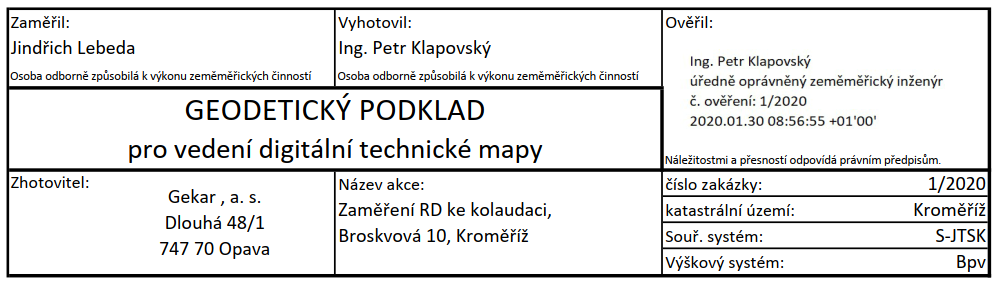 7.28.2  Vzor měřického náčrtu: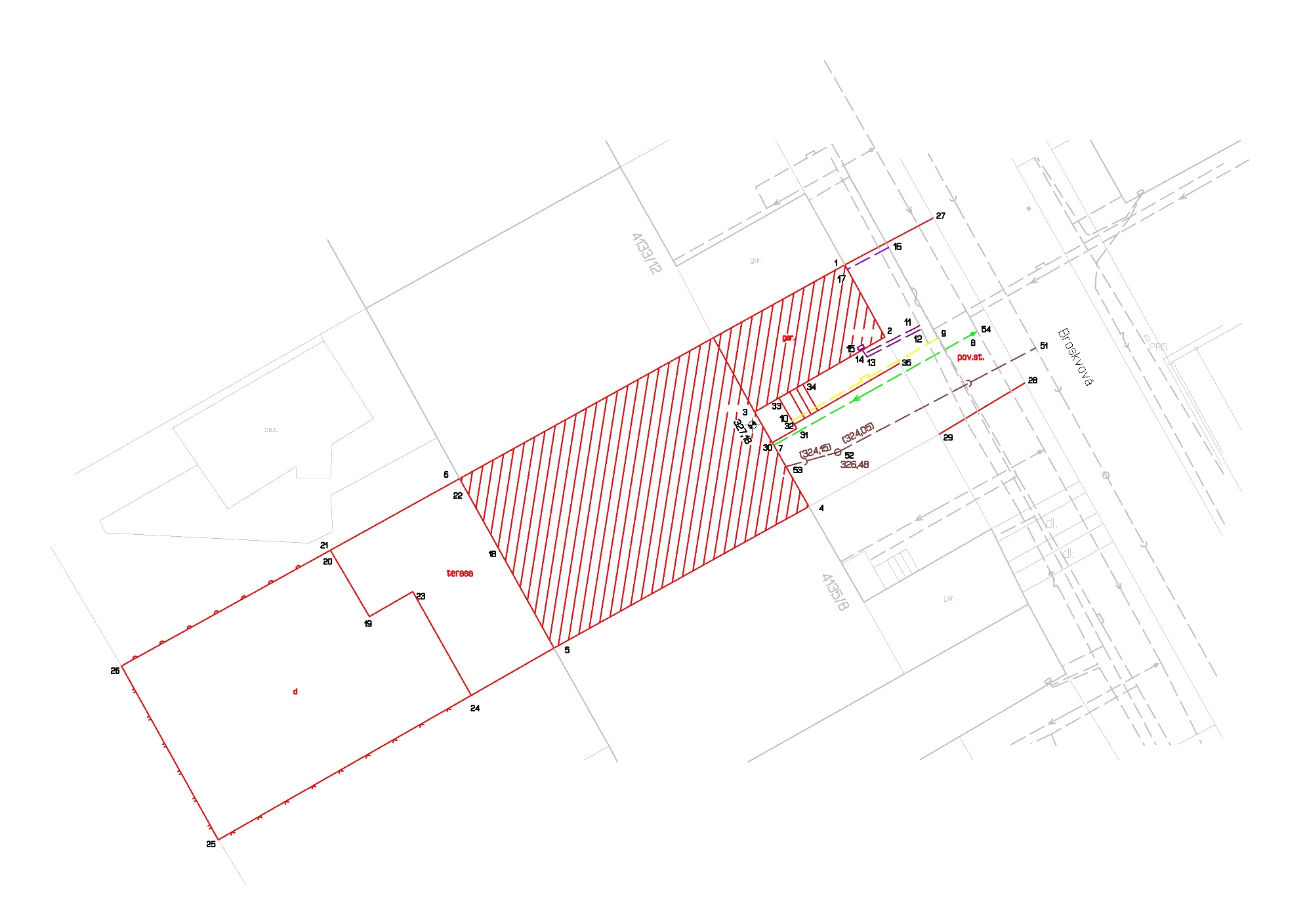 Typ objektuObsahová částObsahová částObsahová částVlastnosti a další vedené údajeHodnoty, kterých mohou vedené údaje nabývatNev. údajVýškaKód typu objektuTyp objektuZPSDITIVlastnosti a další vedené údajeHodnoty, kterých mohou vedené údaje nabývatNev. údajVýškaKód typu objektuSkupina: Objekt budovySkupina: Objekt budovySkupina: Objekt budovySkupina: Objekt budovySkupina: Objekt budovySkupina: Objekt budovySkupina: Objekt budovySkupina: Objekt budovySkupina: Objekt budovybudovaxgeometrieplochax010000001Typ objektuObsahová částObsahová částObsahová částObsahová částVlastnosti a další vedené údajeHodnoty, kterých mohou vedené údaje nabývatNev. údajVýškaKód typu objektuTyp objektuZPSZPSDITIVlastnosti a další vedené údajeHodnoty, kterých mohou vedené údaje nabývatNev. údajVýškaKód typu objektuSkupina: Silniční dopravaSkupina: Silniční dopravaSkupina: Silniční dopravaSkupina: Silniční dopravaSkupina: Silniční dopravaSkupina: Silniční dopravaSkupina: Silniční dopravaSkupina: Silniční dopravaSkupina: Silniční dopravaSkupina: Silniční dopravaobvod pozemní komunikacexgeometrieplochax0100000003obvod pozemní komunikacexoznačení komunikace--osa pozemní komunikacexgeometrieliniex0100000004osa pozemní komunikacexpřevažující povrchasfalt
beton
dlažba
R-materiál
písek, štěrkopísek
šotolina
nezpevněno
nezjištěnoosa pozemní komunikacexkategorie pozemní komunikacedálnice I. třídy
dálnice II. třídy
silnice I. třídy
silnice II. třídy
silnice III. třídy
místní komunikace I. třídy
místní komunikace II. třídy
místní komunikace III. třídy
místní komunikace IV. třídy
účelová komunikace
neveřejně přístupná účelová komunikace 
nezjištěnoosa pozemní komunikacexčíslo E-TAHU-osa pozemní komunikacextyp úseku pozemní komunikacezemní těleso komunikace
mostpřesypaný most
tunel
nezjištěnoosa pozemní komunikacexpočet jízdních pruhů-osa pozemní komunikacexoznačení komunikace-dopravní uzel silniční sítěxgeometriebodx0100000311dopravní uzel silniční sítěxčíslo uzlu-dopravní uzel silniční sítěxčísla křižujících komunikací-dopravní uzel silniční sítěxtyp uzlukřižovatkaodpočívkahraniční přechod ČRhranice přívozuhranice nevybudovaného úsekuhranice vojenského prostorukonec úsekuprovozní plocha pozemní komunikace
xxgeometrieplochax0100000005provozní plocha pozemní komunikace
xxtyp pozemní komunikacekomunikace
okružní křižovatka
prostranství bezprostředně sloužící provozu a údržbě pozemní komunikace
nezjištěnoprovozní plocha pozemní komunikace
xxpřevažující povrchasfalt
beton
dlažba
R-materiál
písek, štěrkopísek
šotolina
nezpevněno
nezjištěnochodníkxxgeometrieplochax0100000007chodníkxxpřevažující povrchasfalt
beton
dlažba
R-materiál
písek, štěrkopísek
šotolina
nezpevněno
nezjištěnocyklostezkaxxgeometrieplochax0100000009cyklostezkaxxpřevažující povrchasfalt
beton
dlažba
R-materiál
písek, štěrkopísek
šotolina
nezpevněno
nezjištěnocyklostezkaxxoznačení cyklostezky-parkoviště, odstavná plochaxxgeometrieplochax0100000011parkoviště, odstavná plochaxxpřevažující povrchasfalt
beton
dlažba
R-materiál
písek, štěrkopísek
šotolina
nezpevněno
nezjištěnodopravní ostrůvekxxgeometrieplochax0100000013dělící pásxxgeometrieplochax0100000015nájezdxxgeometrieplochax0100000017nájezdxxpřevažující povrchasfalt
beton
dlažba
R-materiál
písek, štěrkopísek
šotolina
nezpevněno
nezjištěnopřidružená plocha pozemní komunikacexxgeometrieplochax0100000320přidružená plocha pozemní komunikacexxpřevažující povrchasfalt
beton
dlažba
R-materiál
písek, štěrkopísek
šotolina
nezpevněno
nezjištěnoSkupina: Drážní dopravaSkupina: Drážní dopravaSkupina: Drážní dopravaSkupina: Drážní dopravaSkupina: Drážní dopravaSkupina: Drážní dopravaSkupina: Drážní dopravaSkupina: Drážní dopravaSkupina: Drážní dopravaSkupina: Drážní dopravaobvod dráhyxxgeometrieplochax0100000019osa železniční tratěxxgeometrieliniex0100000020osa železniční tratěxxtyp úseku železniční tratězemní těleso
most
tunel
nezjištěnoosa železniční tratěxxkategorie železniční tratěcelostátní 
regionální
místní
vlečka
zkušební
jiná
nezjištěnoosa železniční tratěxxtyp železniční tratěvysokorychlostní
konvenční
nezjištěnoosa železniční tratěxxoznačení tratě-osa železniční tratěxxpočet kolejí-osa železniční tratěxxelektrizace železniční tratěelektrizovaná
neelektrizovaná
nezjištěnosouhrnná plocha železničních drahxgeometrieplochax0100000312souhrnná plocha železničních drahxtyp úseku železniční tratězemní těleso
most
tunel
nezjištěnoosa koleje železniční tratěxxgeometrieliniex0100000021osa koleje železniční tratěxxrok geodetického pořízení-osa koleje železniční tratěxxrozchod kolejí1435 mm
760 mm
splítka
jiný
nezjištěnoželezniční přejezdxxgeometrieplochax0100000022železniční přejezdxxevidenční číslo objektu-tramvajová dráhaxgeometrieplochax0100000024osa tramvajové dráhyxxgeometrieliniex0100000026osa koleje tramvajové dráhyxxgeometrieliniex0100000027pozemní lanová dráhaxgeometrieplochax0100000028osa pozemní lanové dráhyxxgeometrieliniex0100000030osa pozemní lanové dráhyxxdruh dopravy lanové dráhynákladní 
osobní
nezjištěnoosa koleje pozemní lanové dráhyxxgeometrieliniex0100000031speciální dráhaxgeometrieplochax0100000035osa speciální dráhyxxgeometrieliniex0100000037osa koleje speciální dráhyxxgeometrieliniex0100000038visutá lanová dráhaxgeometrieliniex0100000039dopravně významné místo na drázexxgeometrieplocha nebo bodx0100000040dopravně významné místo na drázexxtyp dopravně významného místa na drázestanice
zastávkaodbočkanákladištějinénezjištěnoSkupina: Vodní dopravaSkupina: Vodní dopravaSkupina: Vodní dopravaSkupina: Vodní dopravaSkupina: Vodní dopravaSkupina: Vodní dopravaSkupina: Vodní dopravaSkupina: Vodní dopravaSkupina: Vodní dopravaSkupina: Vodní dopravaplavební komoraxxgeometrieplocha nebo bod0100000041plavební komoraxxoznačení objektu-sledovaná vodní cestaxxgeometrielinie nebo plocha0100000043sledovaná vodní cestaxxnázev sledované vodní cesty-sledovaná vodní cestaxxzařazení sledované vodní cestydopravně významná využívaná
dopravně významná využitelná
účelová
plánovanásledovaná vodní cestaxxtřída dopravně významné vodní cestymístního významu třídy 0
místního významu třídy I
mezinárodního významu třídy IV
mezinárodního významu třídy Va
mezinárodního významu třídy Vbsledovaná vodní cestaxxtyp sledované vodní cestyvedená řekou
vedená plavebním kanálemjiná vodní plochasledovaná vodní cestaxxoznačení objektu-vodní část přístavuxxgeometrieplocha nebo bod0100000045vodní část přístavuxxoznačení objektu-vodní část přístavuxxtyp přístavuveřejný
neveřejný
jiný
nezjištěnovodní část přístavuxxochranná funkceano
nepozemní část přístavuxxgeometrieplocha nebo bodx0100000325pozemní část přístavuxxoznačení objektu-pozemní část přístavuxxtyp přístavuveřejný
neveřejný
jiný
nezjištěnopozemní část přístavuxxochranná funkceano
neSkupina: Letecká dopravaSkupina: Letecká dopravaSkupina: Letecká dopravaSkupina: Letecká dopravaSkupina: Letecká dopravaSkupina: Letecká dopravaSkupina: Letecká dopravaSkupina: Letecká dopravaSkupina: Letecká dopravaSkupina: Letecká dopravavzletová a přistávací dráhaxxgeometrieplochax0100000046vzletová a přistávací dráhaxxtyp povrchu vzletové a přistávací dráhyasfaltobeton
cementobeton
tráva
nezjištěnoletištěxxgeometrieplochax0100000047letištěxxdruh letištěveřejné s vnitrostátním provozem
veřejné s mezinárodním provozem
neveřejné s vnitrostátním provozem
neveřejné s mezinárodním provozem
vojenské
nezjištěnoletištěxxoznačení letiště-heliportxxgeometrieplocha nebo bodx0100000048heliportxxoznačení objektu-heliportxxoznačení heliportu-heliportxxumístění heliportuúrovňový
mimoúrovňový
nezjištěnoletecká stavbaxxgeometrieplocha nebo bodx0100000049letecká stavbaxxoznačení objektu-letecká stavbaxxtyp letecké stavbypodzemní jiná
nezjištěnozařízení pro letecký provozxxgeometriebodx0100000050zařízení pro letecký provozxxoznačení objektu-zařízení pro letecký provozxxtyp zařízení pro letecký provozpřehledový systém
radionavigační zařízení
radiokomunikační systém
světelné zařízeníjiné
nezjištěnoSkupina: Dopravní stavba společná pro více skupinSkupina: Dopravní stavba společná pro více skupinSkupina: Dopravní stavba společná pro více skupinSkupina: Dopravní stavba společná pro více skupinSkupina: Dopravní stavba společná pro více skupinSkupina: Dopravní stavba společná pro více skupinSkupina: Dopravní stavba společná pro více skupinSkupina: Dopravní stavba společná pro více skupinSkupina: Dopravní stavba společná pro více skupinSkupina: Dopravní stavba společná pro více skupinpříkop, násep, zářez dopravní stavbyxgeometrieplochax0100000051nástupištěxgeometrieplochax0100000053nástupištěxpřevažující povrchasfalt
beton
dlažba
R-materiál
písek, štěrkopísek
šotolina
nezpevněno
nezjištěnomanipulační plochaxgeometrieplochax0100000055manipulační plochaxpřevažující povrchasfalt
beton
dlažba
R-materiál
písek, štěrkopísek
šotolina
nezpevněno
nezjištěnoobvod mostuxxgeometrieplocha x0100000057obvod mostuxxtyp mostu silniční
železniční
pro vodní dopravu
lávka pro pěší a cyklisty
přechod pro volně žijící živočichy
sdružený
nezjištěnoobvod mostuxxoznačení komunikace nebo tratě-plocha mostní konstrukcexgeometrieplochax0100000058portál tuneluxgeometrieplochax0100000060provozní plocha tuneluxgeometrieplochax0100000062provozní plocha tuneluxtyp tunelu železniční
silniční
pro cyklisty a chodce
pro vodní dopravu
sdruženýjiný
nezjištěnoportál podchoduxgeometrieplochax0100000064provozní plocha podchoduxgeometrieplochax0100000066Skupina: Zařízení dopravních stavebSkupina: Zařízení dopravních stavebSkupina: Zařízení dopravních stavebSkupina: Zařízení dopravních stavebSkupina: Zařízení dopravních stavebSkupina: Zařízení dopravních stavebSkupina: Zařízení dopravních stavebSkupina: Zařízení dopravních stavebSkupina: Zařízení dopravních stavebSkupina: Zařízení dopravních stavebstojan nabíjení, výdejní stojanxgeometriebodx0100000068stojan nabíjení, výdejní stojanxtyp nabíjecího/výdejního médianabíjení elektromobilních zařízení (vč. plavidel)
CNG
LPG
LNG
benzin/nafta
vodík
jinénezjištěnosvodidloxgeometrieliniex0100000318svodidloxtyp svodidlajednoduché
zdvojené
nezjištěnoprotihluková stěnaxgeometrieliniex0100000319mostní váhaxgeometrieplochax0100000070objekt odvodnění stavbyxgeometrielinie nebo plocha nebo bodx0100000329objekt odvodnění stavbyxstav objektuprovozováno
neprovozováno
nezjištěnoxobjekt odvodnění stavbyxtyp objektu odvodnění stavbyliniový odvodňovačvpusť kanalizační sítěodtokové potrubívsakovací jímkajinýTyp objektuObsahová částObsahová částObsahová částVlastnosti a další vedené údajeHodnoty, kterých mohou vedené údaje nabývatNev. údajVýškaKód typu objektuTyp objektuZPSDITIVlastnosti a další vedené údajeHodnoty, kterých mohou vedené údaje nabývatNev. údajVýškaKód typu objektuSkupina: NádržSkupina: NádržSkupina: NádržSkupina: NádržSkupina: NádržSkupina: NádržSkupina: NádržSkupina: NádržSkupina: Nádržnádrž, zdrž se vzdouvacím objektemxgeometrieplochax0100000072nádrž, zdrž se vzdouvacím objektemxtyp nádrže, zdrže se vzdouvacím objektemvodní nádržvyrovnávací nádržjezová zdržjiná
nezjištěnonádrž bez vzdouvacího objektuxgeometrieplochax0100000330nádrž bez vzdouvacího objektuxtyp nádrže bez vzdouvacího objekturetenčnídešťováusazovacíjinánezjištěnoSkupina: Vzdouvací stavbaSkupina: Vzdouvací stavbaSkupina: Vzdouvací stavbaSkupina: Vzdouvací stavbaSkupina: Vzdouvací stavbaSkupina: Vzdouvací stavbaSkupina: Vzdouvací stavbaSkupina: Vzdouvací stavbaSkupina: Vzdouvací stavbahrázxgeometrieplochax0100000331jezxgeometrieplochax0100000332štěrková přehrážkaxgeometrieplochax0100000333Skupina: Stavba v korytě vodního tokuSkupina: Stavba v korytě vodního tokuSkupina: Stavba v korytě vodního tokuSkupina: Stavba v korytě vodního tokuSkupina: Stavba v korytě vodního tokuSkupina: Stavba v korytě vodního tokuSkupina: Stavba v korytě vodního tokuSkupina: Stavba v korytě vodního tokuSkupina: Stavba v korytě vodního tokustupeňxgeometrieplocha nebo bodx0100000076stavebně upravené korytoxgeometrieplochax0100000078zatrubněný vodní tokxgeometrieliniex0100000334zatrubněný vodní tokxdimenze-xzatrubněný vodní tokxmateriál-Skupina: Přivaděč povrchových vod, náhon, odpadSkupina: Přivaděč povrchových vod, náhon, odpadSkupina: Přivaděč povrchových vod, náhon, odpadSkupina: Přivaděč povrchových vod, náhon, odpadSkupina: Přivaděč povrchových vod, náhon, odpadSkupina: Přivaděč povrchových vod, náhon, odpadSkupina: Přivaděč povrchových vod, náhon, odpadSkupina: Přivaděč povrchových vod, náhon, odpadSkupina: Přivaděč povrchových vod, náhon, odpadpřivaděč, náhon,odpadxgeometrielinie nebo plochax0100000118přivaděč, náhon,odpadxstav objektuprovozováno
neprovozováno
nezjištěnoxpřivaděč, náhon,odpadxtyp přivaděčeodkrytý
trubníštolajiný
nezjištěnopřivaděč, náhon,odpadxdimenze-xpřivaděč, náhon,odpadxmateriál-zařízení přivaděčexgeometriebodx0100000119zařízení přivaděčexstav objektuprovozováno
neprovozováno
nezjištěnoxzařízení přivaděčextyp zařízení přivaděče šachtajiné
nezjištěnoSkupina: Stavba k melioracím pozemkůSkupina: Stavba k melioracím pozemkůSkupina: Stavba k melioracím pozemkůSkupina: Stavba k melioracím pozemkůSkupina: Stavba k melioracím pozemkůSkupina: Stavba k melioracím pozemkůSkupina: Stavba k melioracím pozemkůSkupina: Stavba k melioracím pozemkůSkupina: Stavba k melioracím pozemkůmeliorační příkop, žlabxgeometrieplochax0100000080osa melioračního příkopu, žlabu, drénuxgeometrieliniex0100000082osa melioračního příkopu, žlabu, drénuxdruh melioračních opatřeníodvodnění
závlaha
opatření proti vodní erozi - příkop
opatření proti vodní erozi - průleh
opatření proti větrné erozi
revitalizace půdy
vsakovací objekt
nezjištěnoosa melioračního příkopu, žlabu, drénuxrok výstavby-osa melioračního příkopu, žlabu, drénuxmateriál-meliorační šachtaxgeometriebodx0100000083Skupina: Stavba a zařízení k ochraně před povodněmiSkupina: Stavba a zařízení k ochraně před povodněmiSkupina: Stavba a zařízení k ochraně před povodněmiSkupina: Stavba a zařízení k ochraně před povodněmiSkupina: Stavba a zařízení k ochraně před povodněmiSkupina: Stavba a zařízení k ochraně před povodněmiSkupina: Stavba a zařízení k ochraně před povodněmiSkupina: Stavba a zařízení k ochraně před povodněmiSkupina: Stavba a zařízení k ochraně před povodněmiprotipovodňová zábranaxgeometrieplocha nebo liniex0100000085protipovodňová zábranaxtyp protipovodňové zábrany hráz
zeď
stavební základy mobilní zábranyjináosa protipovodňové zábranyxgeometrielinie0100000335osa protipovodňové zábranyxtyp protipovodňové zábranyhrázzeďstavební základy mobilní zábranyjinásuchá nádržxgeometrieplochax0100000087objekt nebo zařízení k ochraně před povodněmi x geometriebod nebo liniex0100000089objekt nebo zařízení k ochraně před povodněmi x typ objektu nebo zařízení k ochraně před povodněmihradítko hradidlové šachty
hrazení, uzávěr, vrata
patka protipovodňové stěnyodlehčovací korytojinýTyp objektuObsahová částObsahová částObsahová částVlastnosti a další vedené údajeHodnoty, kterých mohou vedené údaje nabývatNev. údajVýškaKód typu objektuTyp objektuZPSDITIVlastnosti a další vedené údajeHodnoty, kterých mohou vedené údaje nabývatNev. údajVýškaKód typu objektuSkupina: Sdílená stavba / objekt technické infrastrukturySkupina: Sdílená stavba / objekt technické infrastrukturySkupina: Sdílená stavba / objekt technické infrastrukturySkupina: Sdílená stavba / objekt technické infrastrukturySkupina: Sdílená stavba / objekt technické infrastrukturySkupina: Sdílená stavba / objekt technické infrastrukturySkupina: Sdílená stavba / objekt technické infrastrukturySkupina: Sdílená stavba / objekt technické infrastrukturySkupina: Sdílená stavba / objekt technické infrastrukturykolektorxgeometrieliniex0100000091kolektorxstav objektuprovozováno
neprovozováno
nezjištěnoxtechnický kanálxgeometrieliniex0100000092technický kanálxstav objektuprovozováno
neprovozováno
nezjištěnoxtechnický kanálxtyp technického kanálukabelovodtechnický podpovrchový kanálkabelová lávka / žlab
chráničkajiná ochranná konstrukce
nezjištěnosdílený objekt TIgeometriebodx0100000093sdílený objekt TIstav objektuprovozováno
neprovozováno
nezjištěnoxsdílený objekt TItyp sdíleného objektu TIsdružená rozvodná skříňšachta vstupníšachta kabelováodbočkatechnická komorainspekční komorakabelová komoraarmaturní komorajiný
nezjištěnopodpěrné zařízeníxgeometriebodx0100000095podpěrné zařízeníxstav objektuprovozováno
neprovozováno
nezjištěnoxpodpěrné zařízeníxtyp podpěrného zařízenístožár příhradový
stožár jinýsloup elektrického veřejného osvětlenísloup plynového veřejného osvětlení
sloup trakčního vedenísloup jinýnástěnná konzola
střešník
portál
hákpodpěrné zařízeníxtyp sloupubetonový
dřevěný
kovový
nezjištěnojiná technologická stavba TIxgeometriebodx0100000096jiná technologická stavba TIxstav objektuprovozováno
neprovozováno
nezjištěnoxprůběh jiné technologické stavby TIxgeometrieliniex0100000097průběh jiné technologické stavby TIxstav objektuprovozováno
neprovozovánonezjištěnoxSkupina: Elektrické vedeníSkupina: Elektrické vedeníSkupina: Elektrické vedeníSkupina: Elektrické vedeníSkupina: Elektrické vedeníSkupina: Elektrické vedeníSkupina: Elektrické vedeníSkupina: Elektrické vedeníSkupina: Elektrické vedenítrasa elektrické sítěxgeometrieliniex0100000098trasa elektrické sítěxstav trasy sítě TI provozováno
neprovozovánozrušeno
nezjištěnoxtrasa elektrické sítěxpočet vedení v trase-trasa elektrické sítěxvedení sítě v jiné stavběkolektortechnický kanálteplovodkanalizacetunelmostportáljiná stavbanevede v jiné stavběnezjištěnotrasa elektrické sítěxtyp trasy elektrické sítěsilové vedení
zemnící lanozemničnezjištěnotrasa elektrické sítěxmaximální napěťová hladinaNN
VN
VVN
ZVN
nezjištěnotrasa elektrické sítěxmaximální provozní napětí0,4 kV
0,5 kV
3 kV
5 kV
6 kV
10 kV
22 kV
35 kV
110 kV
220 kV
400 kV
nezjištěnotrasa elektrické sítěxprovozní napětí-trasa elektrické sítěxizolace venkovního vedenízákladní
bez izolace
nezjištěnoprovozní prostor elektrické sítěxgeometrieplochax0100000322trasa místní elektrické sítěxgeometrieliniex0100000099trasa místní elektrické sítěxstav trasy sítě TI provozováno
neprovozovánozrušeno
nezjištěnoxtrasa místní elektrické sítěxvedení sítě v jiné stavběkolektortechnický kanálteplovodkanalizacetunelmostportáljiná stavbanevede v jiné stavběnezjištěnotrasa místní elektrické sítěxtyp trasy místní elektrické sítěveřejné osvětlení
světelná signalizace
osvětlovací síť staveb
nezjištěnotrasa odběrného elektrického zařízeníxgeometrieliniex0100000100trasa odběrného elektrického zařízeníxstav objektuprovozováno
neprovozovánonezjištěnoxzařízení elektrické sítě xgeometriebodx0100000101zařízení elektrické sítě xstav objektuprovozováno
neprovozováno
nezjištěnoxzařízení elektrické sítě xtyp zařízení elektrické sítěskříň elektrické sítě
jinévýrobna elektřiny s instalovaným výkonem nad 50 kWxgeometrieplocha nebo bodx0100000102výrobna elektřiny s instalovaným výkonem nad 50 kWxstav objektuprovozováno
neprovozováno
nezjištěnoxvýrobna elektřiny s instalovaným výkonem nad 50 kWxtyp výrobny elektřinygeotermální
jaderná
vodní
fotovoltaická
tepelná
větrná
bioplynová
nezjištěnovýrobna elektřiny s instalovaným výkonem nad 50 kWxinstalovaný výkon -stanice elektrické sítěxgeometrieplocha nebo bodx0100000103stanice elektrické sítěxstav objektuprovozováno
neprovozováno
nezjištěnoxstanice elektrické sítěxmaximální napěťová hladinaNN
VN
VVN
ZVN
nezjištěnostanice elektrické sítěxmaximální provozní napětí0,4 kV
0,5 kV
3 kV
5 kV
6 kV
10 kV
22 kV
35 kV
110 kV
220 kV
400 kV
nezjištěnostanice elektrické sítěxprovozní napětí-stanice elektrické sítěxtyp stanice elektrické sítětransformační stanicestanice přenosové soustavy
stanice distribuční soustavy
spínací stanice
měnírna
jinástanice elektrické sítěxdruh stanice elektrické sítěkompaktní a zděná
stožárová
věžová
venkovní
vestavěná
nezjištěnojaderné zařízeníxgeometrieplocha nebo bodx0100000104jaderné zařízeníxstav objektuprovozováno
neprovozováno
nezjištěnoxjaderné zařízeníxtyp jaderného zařízeníreaktor
sklad
úložiště
jinéSkupina: Elektronická komunikaceSkupina: Elektronická komunikaceSkupina: Elektronická komunikaceSkupina: Elektronická komunikaceSkupina: Elektronická komunikaceSkupina: Elektronická komunikaceSkupina: Elektronická komunikaceSkupina: Elektronická komunikaceSkupina: Elektronická komunikacetrasa sítě EKxgeometrieliniex0100000105trasa sítě EKxstav trasy sítě TI provozováno
neprovozovánozrušeno
nezjištěnoxtrasa sítě EKxpočet vedení v trase-trasa sítě EKxvedení sítě v jiné stavběkolektortechnický kanálteplovodkanalizacetunelmostportáljiná stavbanevede v jiné stavběnezjištěnotrasa sítě EKxmateriál trasy sítě EKmetalická optickámetalická + optickánezjištěnoxtrasa sítě EKxzpůsob ochrany vedení sítě EKbez ochrany vedení
plastová trubka
svazek mikrotrubiček
nezjištěnotrasa rádiového směrového spojexgeometrieliniex0100000106trasa rádiového směrového spojexstav objektuprovozováno
neprovozováno
nezjištěnoxzařízení sítě EK xgeometriebodx0100000107zařízení sítě EK xstav objektuprovozováno
neprovozováno
nezjištěnoxzařízení sítě EK xtyp zařízení sítě EK
venkovní rozvaděč EK bod pro přístup nebo propojení sítí EK uvnitř budov
technologický objekt sítě EKxgeometrieplocha nebo bodx0100000108technologický objekt sítě EKxstav objektuprovozováno
neprovozováno
nezjištěnoxtechnologický objekt sítě EKxtyp technologického objektu sítě EKradioteleskop
technologická budova EK
telekomunikační věž
technologický kontejner sítě EKSkupina: PlynovodSkupina: PlynovodSkupina: PlynovodSkupina: PlynovodSkupina: PlynovodSkupina: PlynovodSkupina: PlynovodSkupina: PlynovodSkupina: Plynovodtrasa plynovodní sítěxgeometrieliniex0100000109trasa plynovodní sítěxstav trasy sítě TI provozováno
neprovozovánozrušeno
nezjištěnoxtrasa plynovodní sítěxvedení sítě v jiné stavběkolektortechnický kanálteplovodkanalizacetunelmostportáljiná stavbanevede v jiné stavběnezjištěnotrasa plynovodní sítěxtlaková hladina plynovodní sítěNTL
STL
VTL
VVTL
nezjištěnotrasa plynovodní sítěxdimenze-xtrasa plynovodní přípojkyxgeometrieliniex0100000328trasa plynovodní přípojkyxstav trasy sítě TIprovozováno
neprovozovánozrušeno
nezjištěnoxtrasa plynovodní přípojkyxvedení sítě v jiné stavběkolektortechnický kanálteplovodkanalizacetunelmostportáljiná stavbanevede v jiné stavběnezjištěnotrasa plynovodní přípojkyxtlaková hladina plynovodní sítěNTL
STL
VTL
VVTLnezjištěnotrasa plynovodní přípojkyxdimenze-xtrasa odběrného plynového zařízeníxgeometrieliniex0100000110trasa odběrného plynového zařízeníxstav objektuprovozováno
neprovozováno
nezjištěnoxtrasa odběrného plynového zařízeníxtlaková hladina plynovodní sítěNTL
STL
VTL
VVTL
nezjištěnotrasa odběrného plynového zařízeníxdimenze-xzařízení plynovodní sítě xgeometriebodx0100000111zařízení plynovodní sítě xstav objektuprovozováno
neprovozováno
nezjištěnoxzařízení plynovodní sítě xtyp zařízení plynovodní sítěšoupě 
skříň šachta 
jinéxzařízení plynovodní sítě xumístění objektusamostatně stojící
na objektu
nezjištěnotechnologický objekt plynovodní sítěxgeometrieplocha nebo bodx0100000112technologický objekt plynovodní sítěxstav objektuprovozováno
neprovozováno
nezjištěnoxtechnologický objekt plynovodní sítěxtlaková hladina plynovodní sítěNTL
STL
VTL
VVTL
nezjištěnotechnologický objekt plynovodní sítěxtyp technologického objektu plynovodní sítěkompresní stanice
regulační stanice
distribuční regulátor
odorizační stanice
výrobna plynu
stanice katodové ochrany
podzemní zásobník plynu
plnírna plynu
armaturní uzel
nadzemní zásobník plynupomocné rozvodysondajinýSkupina: VodovodSkupina: VodovodSkupina: VodovodSkupina: VodovodSkupina: VodovodSkupina: VodovodSkupina: VodovodSkupina: VodovodSkupina: Vodovodtrasa vodovodní sítěxgeometrieliniex0100000113trasa vodovodní sítěxIČME-xtrasa vodovodní sítěxstav trasy sítě TI provozováno
neprovozovánozrušeno
nezjištěnoxtrasa vodovodní sítěxvedení sítě v jiné stavběkolektortechnický kanálteplovodkanalizacetunelmostportáljiná stavbanevede v jiné stavběnezjištěnotrasa vodovodní sítěxtyp trasy vodovodní sítěpřiváděcí řad
rozvodná vodovodní síť jiná
nezjištěnotrasa vodovodní sítěxtyp média vodovodní sítěvoda pitná
voda surová
voda užitkovájiné
nezjištěnotrasa vodovodní sítěxdimenze-xtrasa vodovodní sítěxmateriál-trasa vodovodní přípojky xgeometrieliniex0100000114trasa vodovodní přípojky xstav objektuprovozováno
neprovozováno
nezjištěnoxtrasa vodovodní přípojky xdimenze-xtrasa vodovodní přípojky xmateriál-zařízení vodovodní přípojky xgeometrieplocha nebo bodx0100000116zařízení vodovodní přípojky xstav objektuprovozováno
neprovozováno
nezjištěnozařízení vodovodní přípojky xtyp zařízení vodovodní přípojky šachta měrná a kontrolní
jinéobjekt vodovodní sítěxgeometrieplocha nebo bodx0100000336objekt vodovodní sítěxIČME-xobjekt vodovodní sítěxstav objektuprovozováno
neprovozováno
nezjištěnoxobjekt vodovodní sítěxtyp objektu vodovodní sítěvodojem věžovývodojem zemníúpravna vodyčerpací stanicešachta vodovodní sítěpítkojinýobjekt vodovodní sítěxtyp média vodovodní sítěvoda pitná
voda surová
voda užitkovájiné
nezjištěnoSkupina: KanalizaceSkupina: KanalizaceSkupina: KanalizaceSkupina: KanalizaceSkupina: KanalizaceSkupina: KanalizaceSkupina: KanalizaceSkupina: KanalizaceSkupina: Kanalizacetrasa stokové sítěxgeometrieliniex0100000121trasa stokové sítěxIČME-xtrasa stokové sítěxstav trasy sítě TI provozováno
neprovozovánozrušeno
nezjištěnoxtrasa stokové sítěxvedení sítě v jiné stavběkolektortechnický kanálteplovodkanalizacetunelmostportáljiná stavbanevede v jiné stavběnezjištěnotrasa stokové sítěxtyp trasy stokové sítěstoková síť
přiváděcí stoka jiná
nezjištěnotrasa stokové sítěxúčelové zařazení stokové sítějednotná
srážková
splašková
průmyslovájinénezjištěnotrasa stokové sítěxdruh stokové sítěgravitační
tlaková
podtlaková 
nezjištěnotrasa stokové sítěxdimenze-xtrasa stokové sítěxmateriál-trasa kanalizační přípojky xgeometrieliniex0100000122trasa kanalizační přípojky xstav objektuprovozováno
neprovozováno
nezjištěnoxtrasa kanalizační přípojky xúčelové zařazení stokové sítějednotná
srážková
splašková
průmyslovájinénezjištěnotrasa kanalizační přípojky xdruh stokové sítěgravitační
tlaková
podtlaková 
nezjištěnotrasa kanalizační přípojky xdimenze-xtrasa kanalizační přípojky xmateriál-zařízení kanalizační přípojky xgeometrieplocha nebo bodx0100000124zařízení kanalizační přípojky xstav objektuprovozováno
neprovozováno
nezjištěnozařízení kanalizační přípojky xtyp zařízení kanalizační přípojky revizní šachta 
měrná šachta 
domovní čerpací stanice
vsakovací zařízení s přepadem
jinéobjekt stokové sítěxgeometrieplocha nebo bodx0100000337objekt stokové sítěxIČME-xobjekt stokové sítěxstav objektuprovozováno
neprovozováno
nezjištěnoxobjekt stokové sítěxtyp objektu stokové sítěčistírna odpadních vod
čerpací stanice
komora odlehčovacíkomora jiná
kanalizační výusť
retenční nádrž na stokové síti 
podtlaková stanicešachta kanalizačníodlučovač lehkých kapalinjinýSkupina: ProduktovodSkupina: ProduktovodSkupina: ProduktovodSkupina: ProduktovodSkupina: ProduktovodSkupina: ProduktovodSkupina: ProduktovodSkupina: ProduktovodSkupina: Produktovodtrasa sítě produktovoduxgeometrieliniex0100000127trasa sítě produktovoduxstav trasy sítě TI provozováno
neprovozovánozrušeno
nezjištěnoxtrasa sítě produktovoduxvedení sítě v jiné stavběkolektortechnický kanálteplovodkanalizacetunelmostportáljiná stavbanevede v jiné stavběnezjištěnotrasa sítě produktovoduxdimenze-xzařízení sítě produktovodu xgeometrieplocha nebo bodx0100000128zařízení sítě produktovodu xstav objektuprovozováno
neprovozováno
nezjištěnoxzařízení sítě produktovodu xtyp zařízení sítě produktovodušachta 
nezjištěnotechnologický objekt sítě produktovoduxgeometrieplocha nebo bodx0100000129technologický objekt sítě produktovoduxstav objektuprovozováno
neprovozováno
nezjištěnoxSkupina: TeplovodSkupina: TeplovodSkupina: TeplovodSkupina: TeplovodSkupina: TeplovodSkupina: TeplovodSkupina: TeplovodSkupina: TeplovodSkupina: Teplovodtrasa teplovodní sítěxgeometrieliniex0100000130trasa teplovodní sítěxstav trasy sítě TI provozováno
neprovozovánozrušeno
nezjištěnoxtrasa teplovodní sítěxvedení sítě v jiné stavběkolektortechnický kanálteplovodkanalizacetunelmostportáljiná stavbanevede v jiné stavběnezjištěnotrasa teplovodní sítěxtyp trasy teplovodní sítěprimární sekundární
nezjištěnotrasa teplovodní sítěxtyp teplovodní sítěteplovod
horkovod
parovod
nezjištěnotrasa teplovodní sítěxdimenze-xzařízení teplovodní sítě xgeometriebodx0100000131zařízení teplovodní sítě xstav objektuprovozováno
neprovozováno
nezjištěnoxzařízení teplovodní sítě xtyp zařízení teplovodní sítěodvětrávání teplovodu
šachta 
jinétechnologický objekt teplovodní sítěxgeometrieplocha nebo bodx0100000132technologický objekt teplovodní sítěxstav objektuprovozováno
neprovozováno
nezjištěnoxtechnologický objekt teplovodní sítěxtyp technologického objektu teplovodní sítěteplárna
kotelna 
jiný
nezjištěnoSkupina: Potrubní poštaSkupina: Potrubní poštaSkupina: Potrubní poštaSkupina: Potrubní poštaSkupina: Potrubní poštaSkupina: Potrubní poštaSkupina: Potrubní poštaSkupina: Potrubní poštaSkupina: Potrubní poštatrasa potrubní poštyxgeometrieliniex0100000133trasa potrubní poštyxstav objektuprovozováno
neprovozováno
nezjištěnoxtrasa potrubní poštyxdimenze-xzařízení potrubní poštyxgeometriebodx0100000134zařízení potrubní poštyxstav objektuprovozováno
neprovozováno
nezjištěnoxzařízení potrubní poštyxtyp zařízení potrubní poštyšoupě
jinéSkupina: Zařízení staveb technické infrastrukturySkupina: Zařízení staveb technické infrastrukturySkupina: Zařízení staveb technické infrastrukturySkupina: Zařízení staveb technické infrastrukturySkupina: Zařízení staveb technické infrastrukturySkupina: Zařízení staveb technické infrastrukturySkupina: Zařízení staveb technické infrastrukturySkupina: Zařízení staveb technické infrastrukturySkupina: Zařízení staveb technické infrastrukturypovrchový znak TIxgeometriebodx0100000135povrchový znak TIxstav objektuprovozováno
neprovozováno
nezjištěnoxpovrchový znak TIxtyp povrchového znaku TIšachta vstupní
šachta kabelovodní
zařízení elektrické sítě
zařízení sítě EK
zařízení plynovodní sítě
objekt vodovodní sítě
objekt stokové sítě
zařízení sítě produktovodu
zařízení teplovodní sítě
jiný orientační sloupek TIxgeometriebodx0100000136orientační sloupek TIxstav objektuprovozováno
neprovozováno
nezjištěnoxorientační sloupek TIxtyp inženýrské sítěelektrické vedení
elektronická komunikace
plynovod
vodovod
kanalizace
produktovod
teplovod
nezjištěnotrasa protikorozní ochranyxgeometrieliniex0100000137trasa protikorozní ochranyxstav objektuprovozováno
neprovozováno
nezjištěnoxtrasa protikorozní ochranyxtyp protikorozní ochranykatodická
elektropolarizovaná drenáž
anoda
propojovací kabeláž
nezjištěnotrasa protikorozní ochranyxtyp inženýrské sítě s protikorozní ochranouplynovod
vodovod
kanalizace
produktovod
teplovodsíť elektronických komunikacísdílená
nezjištěnozařízení protikorozní ochranyxgeometrieplocha nebo bodx0100000138zařízení protikorozní ochranyxstav objektuprovozováno
neprovozováno
nezjištěnoxzařízení protikorozní ochranyxtyp inženýrské sítě s protikorozní ochranouplynovod
vodovod
kanalizace
produktovod
teplovodsíť elektronických komunikacísdílená
nezjištěnojiné zařízení staveb TI xgeometriebodx0100000139jiné zařízení staveb TI xstav objektuprovozováno
neprovozováno
nezjištěnoxjiné zařízení staveb TI xtyp jiného zařízení staveb TIhlásič IZS
reproduktor
venkovní hodinynezjištěnojiné zařízení staveb TI xumístění objektusamostatně stojící
na objektu
nezjištěnoTyp objektuObsahová částObsahová částObsahová částVlastnosti a další vedené údajeHodnoty, kterých mohou vedené údaje nabývatNev. údajVýškaKód typu objektuTyp objektuZPSDITIVlastnosti a další vedené údajeHodnoty, kterých mohou vedené údaje nabývatNev. údajVýškaKód typu objektuSkupina: Důlní dílo, důlní stavbaSkupina: Důlní dílo, důlní stavbaSkupina: Důlní dílo, důlní stavbaSkupina: Důlní dílo, důlní stavbaSkupina: Důlní dílo, důlní stavbaSkupina: Důlní dílo, důlní stavbaSkupina: Důlní dílo, důlní stavbaSkupina: Důlní dílo, důlní stavbaSkupina: Důlní dílo, důlní stavbadůl, lomxgeometrieplochax0100000140plocha rekultivacexgeometrieplochax0100000142úložné místo těžebního odpaduxgeometrieplochax0100000144jiné důlní dílo, důlní stavbaxgeometrieplochax0100000146Skupina: Odpadové hospodářstvíSkupina: Odpadové hospodářstvíSkupina: Odpadové hospodářstvíSkupina: Odpadové hospodářstvíSkupina: Odpadové hospodářstvíSkupina: Odpadové hospodářstvíSkupina: Odpadové hospodářstvíSkupina: Odpadové hospodářstvíSkupina: Odpadové hospodářstvískládka odpadůxgeometrieplocha nebo bodx0100000148skládka odpadůxstav skládky odpadův provozu
uzavřeno
nezjištěnoskládka odpadůxzpůsob rekultivace-skládka odpadůxdatum rekultivace-skládka odpadůxtyp odpaduostatní odpad
nebezpečný odpad
nezjištěnoskládka odpadůxkapacita-spalovnaxgeometrieplocha nebo bodx0100000149spalovnaxstav objektuprovozováno
neprovozovánonezjištěnospalovnaxkapacita-jiné zařízení na odstraňování, využívání nebo sběr odpadů xgeometrieplocha nebo bodx0100000150jiné zařízení na odstraňování, využívání nebo sběr odpadů xstav objektuprovozováno
neprovozovánonezjištěnojiné zařízení na odstraňování, využívání nebo sběr odpadů xtyp zařízení na odstraňování odpadůzařízení na odstraňování BRO
zařízení na odstraňování nebezpečného odpadu
jiné
nezjištěnojiné zařízení na odstraňování, využívání nebo sběr odpadů xpovolení nakládání s nebezpečným odpadempovoleno
bez povolení
nezjištěnojiné zařízení na odstraňování, využívání nebo sběr odpadů xkapacita-odkalištěxgeometrieplocha nebo bodx0100000151odkalištěxstav objektuprovozováno
neprovozovánonezjištěnoTyp objektuObsahová částObsahová částObsahová částObsahová částVlastnosti a další vedené údajeHodnoty, kterých mohou vedené údaje nabývatNev. údajVýškaKód typu objektuTyp objektuZPSDITITIVlastnosti a další vedené údajeHodnoty, kterých mohou vedené údaje nabývatNev. údajVýškaKód typu objektuSkupina: Sportoviště a hřiště pro rekreaciSkupina: Sportoviště a hřiště pro rekreaciSkupina: Sportoviště a hřiště pro rekreaciSkupina: Sportoviště a hřiště pro rekreaciSkupina: Sportoviště a hřiště pro rekreaciSkupina: Sportoviště a hřiště pro rekreaciSkupina: Sportoviště a hřiště pro rekreaciSkupina: Sportoviště a hřiště pro rekreaciSkupina: Sportoviště a hřiště pro rekreaciSkupina: Sportoviště a hřiště pro rekreacihřištěxgeometrieplochax0100000152Skupina: Stavba kulturní, sakrálníSkupina: Stavba kulturní, sakrálníSkupina: Stavba kulturní, sakrálníSkupina: Stavba kulturní, sakrálníSkupina: Stavba kulturní, sakrálníSkupina: Stavba kulturní, sakrálníSkupina: Stavba kulturní, sakrálníSkupina: Stavba kulturní, sakrálníSkupina: Stavba kulturní, sakrálníSkupina: Stavba kulturní, sakrálnídrobná sakrální stavba xgeometrieplocha nebo bodx0100000154drobná sakrální stavba xtyp drobné sakrální stavbykříž
boží muka
kaplička
nezjištěnohřbitovxgeometrieplochax0100000157drobná kulturní stavba 
xgeometrieplocha nebo bodx0100000159drobná kulturní stavba 
xtyp drobné kulturní stavbykašna
vodotrysk, fontána
pomník
socha
mohyla
zvonice
nezjištěnoTyp objektuObsahová částObsahová částObsahová částVlastnosti a další vedené údajeHodnoty, kterých mohou vedené údaje nabývatNev. údajVýškaKód typu objektuTyp objektuZPSDITIVlastnosti a další vedené údajeHodnoty, kterých mohou vedené údaje nabývatNev. údajVýškaKód typu objektuSkupina: Stavba společná pro více skupinSkupina: Stavba společná pro více skupinSkupina: Stavba společná pro více skupinSkupina: Stavba společná pro více skupinSkupina: Stavba společná pro více skupinSkupina: Stavba společná pro více skupinSkupina: Stavba společná pro více skupinSkupina: Stavba společná pro více skupinSkupina: Stavba společná pro více skupinplotxgeometrieliniex0100000162plotxdruh plotudřevěný
drátěný
kovový
zděný
živýjiný
nezjištěnopodezdívkaxgeometrieplochax0100000163stavebně upravený vjezd na pozemek xgeometrieliniex0100000165stavebně upravený vjezd na pozemek xprůjezdná šířka-stavebně upravený vjezd na pozemek xprůjezdná výška-schodištěxgeometrieplochax0100000166schodištěxdruh schodištěvícestupňové
platforma s jedním stupněm
nezjištěnozeďxgeometrielinie nebo plochax0100000168zeďxtyp zdivolně stojícíopěrná zárubní městské hradbynezjištěnoostatní zastřešená stavbaxgeometrieplochax0100000314zastřešeníxgeometrieplochax0100000315rampaxgeometrieplochax0100000173terasaxgeometrieplochax0100000175komínxgeometrieplochax0100000177skleníkxgeometrieplochax0100000179zahradní bazénxgeometrieplochax0100000181patka, deska, monolit, pilířxgeometrieplochax0100000183průběh technologické konstrukcexgeometrieliniex0100000185sloup technologické konstrukcexgeometriebodx0100000186stavba pro zpevnění povrchuxgeometrieplochax0100000187dvůr, nádvoříxgeometrieplochax0100000189vegetační mísaxgeometrieplochax0100000338studna na veřejném prostranstvíxgeometriebodx0100000084vrtxgeometriebodx0100000191vrtxtyp vrtugeotermální 
nezjištěnoochranná šachta vrtuxgeometriebodx0100000192čelo propustkuxgeometrieplochax0100000193průběh propustkuxgeometrieliniex0100000195podzemní objekt ZPSxgeometrieplochax0100000197Skupina: Zařízení stavebSkupina: Zařízení stavebSkupina: Zařízení stavebSkupina: Zařízení stavebSkupina: Zařízení stavebSkupina: Zařízení stavebSkupina: Zařízení stavebSkupina: Zařízení stavebSkupina: Zařízení stavebzábradlíxgeometrieliniex0100000199výtah v chodníkuxgeometriebodx0100000200nosič technického zařízeníxgeometriebodx0100000201nosič technického zařízeníxtyp nosiče technického zařízeníinformační tabule
billboard
nosič kamerového systému
reklamní sloup
vlajkový stožár
sdruženýjiný
nezjištěnoSkupina: Doplňkové zařízení stavebSkupina: Doplňkové zařízení stavebSkupina: Doplňkové zařízení stavebSkupina: Doplňkové zařízení stavebSkupina: Doplňkové zařízení stavebSkupina: Doplňkové zařízení stavebSkupina: Doplňkové zařízení stavebSkupina: Doplňkové zařízení stavebSkupina: Doplňkové zařízení stavebneidentifikovaný objektxgeometrieliniex0100000202Typ objektuObsahová částObsahová částObsahová částVlastnosti a další vedené údajeHodnoty, kterých mohou vedené údaje nabývatNev. údajVýškaKód typu objektuTyp objektuZPSDITIVlastnosti a další vedené údajeHodnoty, kterých mohou vedené údaje nabývatNev. údajVýškaKód typu objektuSkupina: Přírodní vodní plochaSkupina: Přírodní vodní plochaSkupina: Přírodní vodní plochaSkupina: Přírodní vodní plochaSkupina: Přírodní vodní plochaSkupina: Přírodní vodní plochaSkupina: Přírodní vodní plochaSkupina: Přírodní vodní plochaSkupina: Přírodní vodní plochavodní tokxgeometrieplochax0100000203jezeroxgeometrieplochax0100000205Skupina: Hospodářská plochaSkupina: Hospodářská plochaSkupina: Hospodářská plochaSkupina: Hospodářská plochaSkupina: Hospodářská plochaSkupina: Hospodářská plochaSkupina: Hospodářská plochaSkupina: Hospodářská plochaSkupina: Hospodářská plochazemědělská plochaxgeometrieplochax0100000207zemědělská plochaxtyp zemědělské plochyorná půda
vinice
chmelnice
ovocný sad
trvalý travní porost
jiná
nezjištěnozahradaxgeometrieplochax0100000209lesxgeometrieplochax0100000211hospodářsky nevyužívaná plochaxgeometrieplochax0100000213Skupina: Udržovaná zeleňSkupina: Udržovaná zeleňSkupina: Udržovaná zeleňSkupina: Udržovaná zeleňSkupina: Udržovaná zeleňSkupina: Udržovaná zeleňSkupina: Udržovaná zeleňSkupina: Udržovaná zeleňSkupina: Udržovaná zeleňudržovaná plocha zeleněxgeometrieplochax0100000215udržovaná plocha zeleněxtyp udržované zeleněměstská parková zeleň
udržovaná travnatá a okrasná plocha
skupina stromů a keřůsilniční vegetacenezjištěnoSkupina: Terénní útvarSkupina: Terénní útvarSkupina: Terénní útvarSkupina: Terénní útvarSkupina: Terénní útvarSkupina: Terénní útvarSkupina: Terénní útvarSkupina: Terénní útvarSkupina: Terénní útvarterénní hranaxgeometrieliniex0100000217terénní hranaxtyp terénní hranyhrana
pata
nezjištěnoTyp objektuObsahová částObsahová částObsahová částVedené údajeHodnoty, kterých mohou vedené údaje nabývatNev. údajVýškaKód typu objektuTyp objektuZPSDITIVedené údajeHodnoty, kterých mohou vedené údaje nabývatNev. údajVýškaKód typu objektuSkupina: Podrobný bodSkupina: Podrobný bodSkupina: Podrobný bodSkupina: Podrobný bodSkupina: Podrobný bodSkupina: Podrobný bodSkupina: Podrobný bodSkupina: Podrobný bodSkupina: Podrobný bodpodrobný bod ZPSxgeometriebodx0100000218podrobný bod ZPSxtřída přesnosti v poloze1
2
3
4
5
9podrobný bod ZPSxtřída přesnosti ve výšce1
2
3
4
5
9podrobný bod ZPSxčíslo bodu-výškový bod na terénuxgeometriebodx0100000219výškový bod na terénuxvýška na terénu-identický bodxgeometriebodx0100000220identický bodxčíslo bodu-Typ objektuObsahová částObsahová částObsahová částVlastnosti a další vedené údajeHodnoty, kterých mohou vedené údaje nabývatNev. údajVýškaKód typu objektuTyp objektuZPSDITIVlastnosti a další vedené údajeHodnoty, kterých mohou vedené údaje nabývatNev. údajVýškaKód typu objektuSkupina: Záměr na provedení změn dopravní a technické infrastrukturySkupina: Záměr na provedení změn dopravní a technické infrastrukturySkupina: Záměr na provedení změn dopravní a technické infrastrukturySkupina: Záměr na provedení změn dopravní a technické infrastrukturySkupina: Záměr na provedení změn dopravní a technické infrastrukturySkupina: Záměr na provedení změn dopravní a technické infrastrukturySkupina: Záměr na provedení změn dopravní a technické infrastrukturySkupina: Záměr na provedení změn dopravní a technické infrastrukturySkupina: Záměr na provedení změn dopravní a technické infrastrukturysilniční doprava – koridor záměruxgeometrieplocha nebo liniex0100000339silniční doprava – koridor záměruxtyp objektu silniční dopravy – záměrudálnice
silnice
místní komunikacejinýneurčenoxsilniční doprava – místo záměruxgeometrieplocha nebo bodx0100000340drážní doprava – koridor záměruxgeometrieplocha nebo liniex0100000341drážní doprava – koridor záměruxtyp dráhyželezničnítramvajoválanováspeciálníxdrážní doprava – koridor záměruxkategorie železniční tratěcelostátníregionálnímístnívlečkazkušebníjináneurčenoxdrážní doprava – koridor záměruxtyp železniční tratěvysokorychlostní
konvenční
neurčeno xdrážní doprava – místo záměruxgeometrieplocha nebo bodx0100000342drážní doprava – místo záměruxtyp dráhyželezničnítramvajoválanováspeciálníxvodní doprava – koridor záměruxgeometrieplocha nebo liniex0100000343vodní doprava – místo záměruxgeometrieplocha nebo bodx0100000344letecká doprava – koridor záměruxgeometrieplocha nebo liniex0100000345letecká doprava – místo záměruxgeometrieplocha nebo bodx0100000346cyklistická doprava – koridor záměruxgeometrieplocha nebo linie x0100000347cyklistická doprava – místo záměruxgeometrieplocha nebo bodx0100000348terminál kombinované dopravy – místo záměruxgeometrieplocha nebo bodx0100000349elektrická síť – koridor záměrux geometrieplocha nebo liniex0100000350elektrická síť – koridor záměrux maximální napěťová hladinaNN
VN
VVN
ZVN
neurčenoxelektrická síť – místo záměruxgeometrieplocha nebo bodx0100000351elektrická síť – místo záměruxtyp objektu elektrické sítě – záměrugeotermální elektrárnajaderná elektrárna
vodní elektrárna
fotovoltaická elektrárna
tepelná elektrárna
větrná elektrárna
bioplynová elektrárna
stanice elektrické sítějinýneurčenoxelektronická komunikace – koridor záměruxgeometrieplocha nebo linie x0100000352elektronická komunikace – místo záměruxgeometrieplocha nebo bodx0100000353plynovod – koridor záměruxgeometrieplocha nebo liniex0100000354plynovod – koridor záměruxtlaková hladina plynovodní sítěNTL
STL
VTL
VVTL
neurčenoxplynovod – místo záměruxgeometrieplocha nebo bodx0100000355plynovod – místo záměruxtyp objektu plynovodní sítě – záměruvýrobna plynustanicezásobník plynujiný
neurčenoxvodovod – koridor záměruxgeometrieplocha nebo liniex0100000356vodovod – místo záměruxgeometrieplocha nebo bodx0100000357vodovod – místo záměruxtyp objektu vodovodní sítě – záměruzdroj vodyvodojemúpravna vody
jinýneurčenoxkanalizace – koridor záměruxgeometrieplocha nebo liniex0100000358kanalizace – místo záměruxgeometrieplocha nebo bodx0100000359kanalizace – místo záměruxtyp objektu stokové sítě – záměručistírna odpadních vodjinýneurčenoxproduktovod – koridor záměruxgeometrieplocha nebo liniex0100000360produktovod – místo záměruxgeometrieplocha nebo bodx0100000361teplovod – koridor záměruxgeometrieplocha nebo liniex0100000362teplovod – místo záměruxgeometrieplocha nebo bodx0100000363teplovod – místo záměruxtyp technologického objektu teplovodní sítěteplárnakotelnajinýneurčenoxodpadové hospodářství – záměrxgeometrieplocha nebo linie nebo bodx0100000364odpadové hospodářství – záměrxtyp objektu odpadového hospodářství – záměruskládka odpadůspalovnajiné zařízení na odstraňování, využívání nebo sběr odpadůodkalištěxprotipovodňové opatření – koridor záměruxgeometrieplocha nebo liniex0100000365přivaděč povrchových vod – koridor záměruxgeometrieplocha nebo liniex0100000366sdílená stavba technické infrastruktury – koridor záměruxgeometrieplocha nebo liniex0100000367Typ objektuObsahová částObsahová částObsahová částVlastnosti a další vedené údajeHodnoty, kterých mohou vedené údaje nabývatNev. údajVýškaKód typu objektuTyp objektuZPSDITIVlastnosti a další vedené údajeHodnoty, kterých mohou vedené údaje nabývatNev. údajVýškaKód typu objektuSkupina: Ochranné a bezpečnostní pásmoSkupina: Ochranné a bezpečnostní pásmoSkupina: Ochranné a bezpečnostní pásmoSkupina: Ochranné a bezpečnostní pásmoSkupina: Ochranné a bezpečnostní pásmoSkupina: Ochranné a bezpečnostní pásmoSkupina: Ochranné a bezpečnostní pásmoSkupina: Ochranné a bezpečnostní pásmoSkupina: Ochranné a bezpečnostní pásmoochranné pásmo objektů vodovoduxgeometrieplochax0100000279ochranné pásmo objektů kanalizacexgeometrieplochax0100000280ochranné pásmo elektrické sítěxgeometrieplochax0100000281ochranné pásmo výrobny elektřinyxgeometrieplochax0100000282ochranné pásmo výrobny elektřinyxtyp výrobny elektřinygeotermální
jaderná
vodní
fotovoltaická
tepelná
větrná
bioplynová
nezjištěnoxochranné pásmo stanice elektrické sítěxgeometrieplochax0100000317ochranné pásmo stanice elektrické sítěxtyp stanice elektrické sítětransformační stanicestanice přenosové soustavy
stanice distribuční soustavy
spínací stanice
měnírnajiná xochranné pásmo plynovodní sítěxgeometrieplochax0100000283ochranné pásmo podzemního zásobníku plynuxgeometrieplochax0100000368ochranné pásmo podzemního zásobníku plynuxtyp podzemního zásobníku plynusondasběrné střediskocentrální areálxochranné pásmo sítě produktovoduxgeometrieplochax0100000284ochranné pásmo sítě produktovoduxtyp OP sítě produktovoduOP produktovodu
OP ropovodu
nezjištěnoxochranné pásmo teplovodní sítěxgeometrieplochax0100000285ochranné pásmo sítě EKxgeometrieplochax0100000286ochranné pásmo sítě EKxtyp OP sítě EKOP rádiového zařízení a rádiového směrového spoje
OP komunikačního vedení
nezjištěnoxochranné pásmo kolektoru, kabelovoduxgeometrieplochax0100000287ochranné pásmo jaderného zařízeníxgeometrieplochax0100000288ochranné pásmo zařízení protikorozní ochranyxgeometrieplochax0100000289bezpečnostní pásmo plynovodní sítěxgeometrieplochax0100000290bezpečnostní pásmo podzemního zásobníku plynuxgeometrieplochax0100000369bezpečnostní pásmo podzemního zásobníku plynuxtyp podzemního zásobníku plynusondasběrné střediskocentrální areálxbezpečnostní pásmo zařízení protikorozní ochranyxgeometrieplochax0100000291ochranné pásmo zařízení odpadového hospodářstvíxgeometrieplochax0100000292ochranné pásmo zařízení odpadového hospodářstvíxtyp OP zařízení odpadového hospodářstvíOP skládky
OP spalovny
OP zařízení BRO
OP zařízení na odstraňování NOxochranné pásmo vodního díla I. a II. kategorie z hlediska technickobezpečnostního dohleduxgeometrieplochax0100000293ochranné pásmopozemní komunikacexgeometrieplochax0100000294ochranné pásmopozemní komunikacexID objektu silniční stavby-xochranné pásmopozemní komunikacexčíslo E-TAHU-xochranné pásmopozemní komunikacextyp OP pozemní komunikaceOP dálnice OP silnice I. třídy
OP silnice II. třídy
OP silnice III. třídy
OP místní komunikace I. třídy
OP místní komunikace II. třídyxochranné pásmo drážní stavbyxgeometrieplochax0100000295ochranné pásmo drážní stavbyxID objektu drážní stavby-xochranné pásmo drážní stavbyxtyp OP drážní stavbyOP železniční tratě
OP tramvajové dráhy
OP pozemní lanové dráhy
OP speciální dráhy
OP visuté lanové dráhy
OP trolejbusové dráhyxochranné pásmo letištěxgeometrieplochax0100000296ochranné pásmo letištěxID objektu letiště-xochranné pásmo letištěxtyp OP letištěOP se zákazem staveb
OP s výškovým omezením staveb
OP proti nebezpečným a klamavým světlům
OP se zákazem laserových zařízení
OP s omezením staveb vzdušných - vedení VN a VVN
OP hlukové 
OP ornitologickéxochranné pásmo leteckých zabezpečovacích zařízeníxgeometrieplochax0100000297ochranné pásmo leteckých zabezpečovacích zařízeníxtyp OP leteckých zabezpečovacích zařízeníOP přehledového systému
OP radionavigačního zařízení
OP radiokomunikačního systému
OP světelného zařízení
OP podzemní letecké stavbyxochranné pásmo stavby pro vodní dopravuxgeometrieplochax0100000298ochranné pásmo stavby pro vodní dopravuxID objektu stavby pro vodní dopravu-xTřída přesnostiZákladní střední souřadnicová chyba mxy Základní střední výšková chybamH 10,04 m0,03 m20,08 m0,07 m30,14 m0,12 m40,26 m0,18 m50,50 m0,35 mTyp objektuPředávané údajeHodnoty, kterých mohou předávané údaje nabývatKód typu objektuSkupina: Základní konstrukční prvekSkupina: Základní konstrukční prvekSkupina: Základní konstrukční prvekSkupina: Základní konstrukční prvekhranice budovygeometrielinie0100000299hranice stavbygeometrielinie0100000300hranice stavbytyp stavbypodezdívka
rampa
terasa
komín
skleník
zahradní bazén
patka, deska, monolit, pilíř
stavba pro zpevnění povrchu
čelo propustku
drobná sakrální stavba
drobná kulturní stavbaostatní zastřešená stavbazastřešení
nezjištěnohranice schodištěgeometrielinie0100000301hranice schodištědruh schodištěvícestupňové
platforma s jedním stupněm
nezjištěnohranice zdigeometrielinie0100000302hranice zdityp zdivolně stojícíopěrná 
zárubníměstské hradbynezjištěnohranice dopravní stavby nebo plochygeometrielinie0100000304hranice dopravní stavby nebo plochytyp dopravní stavby nebo plochypozemní komunikacechodníkcyklostezkaparkoviště, odstavná plochadopravní ostrůvekdělící pásnájezdpřidružená plocha pozemní komunikacetramvajová dráhapozemní lanová dráhaspeciální dráhamanipulační plochamostní váhapříkop, násep, zářez dopravní stavbynástupištěplocha mostní konstrukceportál tuneluprovozní plocha tuneluportál podchoduprovozní plocha podchodusouhrnná plocha železničních drahjinýnezjištěnohranice přírodního a polopřírodního objektugeometrielinie0100000305hranice přírodního a polopřírodního objektutyp přírodního a polopřírodního objektuvodní tok
jezero
zemědělská plocha
zahrada
les
hospodářsky nevyužívaná plocha
nezjištěnohranice vodního dílageometrielinie0100000306hranice vodního dílatyp vodního dílanádrž, zdrž se vzdouvacím objektemnádrž bez vzdouvacího objektu hrázjezštěrková přehrážka
stupeň
stavebně upravené koryto
meliorační příkop, žlab
protipovodňová zábranasuchá nádrž
nezjištěnohranice zařízení vodovodní přípojkygeometrielinie0100000370hranice zařízení kanalizační přípojkygeometrielinie0100000371hranice ostatní plochygeometrielinie0100000307hranice ostatní plochytyp ostatní plochydůl, lom
plocha rekultivaceúložné místo těžebního odpadujiné důlní dílo, důlní stavba
hřiště
hřbitov
dvůr, nádvořívegetační mísa
nezjištěnohranice udržované zeleněgeometrielinie0100000308hranice podzemního objektu ZPSgeometrielinie0100000309Skupina: Doplňkový konstrukční prvekSkupina: Doplňkový konstrukční prvekSkupina: Doplňkový konstrukční prvekSkupina: Doplňkový konstrukční prvekvnitřní členění budov a stavebgeometrielinie0100000310vnitřní členění dopravní plochygeometrielinie0100000323Typ objektuPředávané údajeHodnoty, kterých mohou předávané údaje nabývatKód typu objektuTyp objektuPředávané údajeHodnoty, kterých mohou předávané údaje nabývatKód typu objektuSkupina: Objekt budovySkupina: Objekt budovySkupina: Objekt budovySkupina: Objekt budovybudovageometriedefiniční bod0100000001Typ objektuPředávané údajeHodnoty, kterých mohou předávané údaje nabývatKód typu objektuTyp objektuPředávané údajeHodnoty, kterých mohou předávané údaje nabývatKód typu objektuSkupina: Silniční dopravaSkupina: Silniční dopravaSkupina: Silniční dopravaSkupina: Silniční dopravaprovozní plochapozemní komunikace geometriedefiniční bod0100000005provozní plochapozemní komunikace typ pozemní komunikacekomunikace
okružní křižovatka
prostranství bezprostředně sloužící provozu a údržbě pozemní komunikace
nezjištěnoprovozní plochapozemní komunikace převažující povrchasfalt
beton
dlažba
R-materiál
písek, štěrkopísek
šotolina
nezpevněno
nezjištěnochodníkgeometriedefiniční bod0100000007chodníkpřevažující povrchasfalt
beton
dlažba
R-materiál
písek, štěrkopísek
šotolina
nezpevněno
nezjištěnocyklostezkageometriedefiniční bod0100000009cyklostezkapřevažující povrchasfalt
beton
dlažba
R-materiál
písek, štěrkopísek
šotolina
nezpevněno
nezjištěnocyklostezkaoznačení cyklostezky-parkoviště, odstavná plochageometriedefiniční bod0100000011parkoviště, odstavná plochapřevažující povrchasfalt
beton
dlažba
R-materiál
písek, štěrkopísek
šotolina
nezpevněno
nezjištěnodopravní ostrůvekgeometriedefiniční bod0100000013dělící pásgeometriedefiniční bod0100000015nájezdgeometriedefiniční bod0100000017nájezdpřevažující povrchasfalt
beton
dlažba
R-materiál
písek, štěrkopísek
šotolina
nezpevněno
nezjištěnopřidružená plocha pozemní komunikacegeometriedefiniční bod0100000320přidružená plocha pozemní komunikacepřevažující povrchasfalt
beton
dlažba
R-materiál
písek, štěrkopísek
šotolina
nezpevněno
nezjištěnoSkupina: Drážní dopravaSkupina: Drážní dopravaSkupina: Drážní dopravaSkupina: Drážní dopravasouhrnná plocha železničních drahgeometriedefiniční bod0100000312souhrnná plocha železničních drahtyp úseku železniční tratězemní těleso
most
tunel
nezjištěnotramvajová dráhageometriedefiniční bod0100000024pozemní lanová dráhageometriedefiniční bod0100000028speciální dráhageometriedefiniční bod0100000035visutá lanová dráhageometrielinie0100000039Skupina: Dopravní stavba společná pro více skupinSkupina: Dopravní stavba společná pro více skupinSkupina: Dopravní stavba společná pro více skupinSkupina: Dopravní stavba společná pro více skupinpříkop, násep, zářez dopravní stavbygeometriedefiniční bod0100000051nástupištěgeometriedefiniční bod0100000053nástupištěpřevažující povrchasfalt
beton
dlažba
R-materiál
písek, štěrkopísek
šotolina
nezpevněno
nezjištěnomanipulační plochageometriedefiniční bod0100000055manipulační plochapřevažující povrchasfalt
beton
dlažba
R-materiál
písek, štěrkopísek
šotolina
nezpevněno
nezjištěnoplocha mostní konstrukcegeometriedefiniční bod0100000058portál tunelugeometriedefiniční bod0100000060provozní plocha tunelugeometriedefiniční bod0100000062provozní plocha tunelutyp tuneluželezniční
silniční
pro cyklisty a chodce
pro vodní dopravu
sdruženýjiný
nezjištěnoportál podchodugeometriedefiniční bod0100000064provozní plocha podchodugeometriedefiniční bod0100000066Skupina: Zařízení dopravních stavebSkupina: Zařízení dopravních stavebSkupina: Zařízení dopravních stavebSkupina: Zařízení dopravních stavebstojan nabíjení, výdejní stojangeometriebod0100000068stojan nabíjení, výdejní stojantyp nabíjecího/výdejního médianabíjení elektromobilních zařízení (vč. plavidel)
CNG
LPG
LNG
benzin/nafta
vodík
jinénezjištěnosvodidlogeometrielinie0100000318svodidlotyp svodidlajednoduché
zdvojenénezjištěnoprotihluková stěnageometrielinie0100000319protihluková stěnahranice jiného objektuanonemostní váhageometriedefiniční bod0100000070Typ objektuPředávané údajeHodnoty, kterých mohou předávané údaje nabývatKód typu objektuTyp objektuPředávané údajeHodnoty, kterých mohou předávané údaje nabývatKód typu objektuSkupina: NádržSkupina: NádržSkupina: NádržSkupina: Nádržnádrž, zdrž se vzdouvacím objektemgeometriedefiniční bod0100000072nádrž, zdrž se vzdouvacím objektemtyp nádrže, zdrže se vzdouvacím objektemvodní nádrž
vyrovnávací nádržjezová zdržjiná
nezjištěnonádrž bez vzdouvacího objektugeometriedefiniční bod0100000330nádrž bez vzdouvacího objektutyp nádrže bez vzdouvacího objekturetenčnídešťováusazovacíjinánezjištěnoSkupina: Vzdouvací stavbaSkupina: Vzdouvací stavbaSkupina: Vzdouvací stavbaSkupina: Vzdouvací stavbahrázgeometriedefiniční bod0100000331jezgeometriedefiniční bod0100000332štěrková přehrážkageometriedefiniční bod0100000333Skupina: Stavba v korytě vodního tokuSkupina: Stavba v korytě vodního tokuSkupina: Stavba v korytě vodního tokuSkupina: Stavba v korytě vodního tokustupeňgeometriedefiniční bod nebo bod0100000076stavebně upravené korytogeometriedefiniční bod0100000078Skupina: Stavba k melioracím pozemkůSkupina: Stavba k melioracím pozemkůSkupina: Stavba k melioracím pozemkůSkupina: Stavba k melioracím pozemkůmeliorační příkop, žlabgeometriedefiniční bod0100000080meliorační šachtageometriebod0100000083Skupina: Stavba, objekt a zařízení k ochraně před povodněmiSkupina: Stavba, objekt a zařízení k ochraně před povodněmiSkupina: Stavba, objekt a zařízení k ochraně před povodněmiSkupina: Stavba, objekt a zařízení k ochraně před povodněmiprotipovodňová zábranageometriedefiniční bod nebo linie0100000085protipovodňová zábranatyp protipovodňové zábranyhráz
zeď
stavební základy mobilní zábrany
jináhranice jiného objektuanonesuchá nádržgeometriedefiniční bod0100000087Typ objektuPředávané údajeHodnoty, kterých mohou předávané údaje nabývatKód typu objektuTyp objektuPředávané údajeHodnoty, kterých mohou předávané údaje nabývatKód typu objektuSkupina: Elektrické vedeníSkupina: Elektrické vedeníSkupina: Elektrické vedeníSkupina: Elektrické vedenítrasa odběrného elektrického zařízenígeometrielinie0100000100trasa odběrného elektrického zařízenístav objektuprovozováno
neprovozovánonezjištěnoSkupina: PlynovodSkupina: PlynovodSkupina: PlynovodSkupina: Plynovodtrasa odběrného plynového zařízenígeometrielinie0100000110trasa odběrného plynového zařízenístav objektuprovozováno
neprovozováno
nezjištěnotrasa odběrného plynového zařízenítlaková hladina plynovodní sítěNTL
STL
VTL
VVTL
nezjištěnotrasa odběrného plynového zařízenídimenze-Skupina: VodovodSkupina: VodovodSkupina: VodovodSkupina: Vodovodtrasa vodovodní přípojky geometrielinie0100000114trasa vodovodní přípojky stav objektuprovozováno
neprovozováno
nezjištěnotrasa vodovodní přípojky dimenze-trasa vodovodní přípojky materiál-zařízení vodovodní přípojky geometriebod nebo definiční bod0100000116zařízení vodovodní přípojky stav objektuprovozováno
neprovozováno
nezjištěnozařízení vodovodní přípojky typ zařízení vodovodní přípojky šachta měrná a kontrolní
jinéSkupina: KanalizaceSkupina: KanalizaceSkupina: KanalizaceSkupina: Kanalizacetrasa kanalizační přípojky geometrielinie0100000122trasa kanalizační přípojky stav objektuprovozováno
neprovozováno
nezjištěnotrasa kanalizační přípojky účelové zařazení stokové sítějednotná
srážková
splašková
průmyslovájinénezjištěnotrasa kanalizační přípojky druh stokové sítěgravitační
tlaková
podtlaková 
nezjištěnotrasa kanalizační přípojky dimenze-trasa kanalizační přípojky materiál-zařízení kanalizační přípojkygeometriebod nebo definiční bod0100000124zařízení kanalizační přípojkystav objektuprovozováno
neprovozováno
nezjištěnozařízení kanalizační přípojkytyp zařízení kanalizační přípojky revizní šachta
měrná šachta 
domovní čerpací stanice
vsakovací zařízení s přepadem
jinéTyp objektuPředávané údajeHodnoty, kterých mohou předávané údaje nabývatKód typu objektuTyp objektuPředávané údajeHodnoty, kterých mohou předávané údaje nabývatKód typu objektuSkupina: Důlní dílo, důlní stavbaSkupina: Důlní dílo, důlní stavbaSkupina: Důlní dílo, důlní stavbaSkupina: Důlní dílo, důlní stavbadůl, lomgeometriedefiniční bod0100000140plocha rekultivacegeometriedefiniční bod0100000142úložné místo těžebního odpadugeometriedefiniční bod0100000144jiné důlní dílo, důlní stavbageometriedefiniční bod0100000146Typ objektuPředávané údajeHodnoty, kterých mohou předávané údaje nabývatKód typu objektuTyp objektuPředávané údajeHodnoty, kterých mohou předávané údaje nabývatKód typu objektuSkupina: Sportoviště a hřiště pro rekreaciSkupina: Sportoviště a hřiště pro rekreaciSkupina: Sportoviště a hřiště pro rekreaciSkupina: Sportoviště a hřiště pro rekreacihřištěgeometriedefiniční bod0100000152Skupina: Stavba kulturní, sakrálníSkupina: Stavba kulturní, sakrálníSkupina: Stavba kulturní, sakrálníSkupina: Stavba kulturní, sakrálnídrobná sakrální stavbageometriebod nebo definiční bod0100000154drobná sakrální stavbatyp drobné sakrální stavbykříž
boží muka
kaplička
nezjištěnohřbitovgeometriedefiniční bod0100000157drobná kulturní stavba geometriebod nebo definiční bod0100000159drobná kulturní stavba typ drobné kulturní stavbykašna
vodotrysk, fontána
pomník
socha
mohyla
zvonice
nezjištěnoTyp objektuPředávané údajeHodnoty, kterých mohou předávané údaje nabývatKód typu objektuTyp objektuPředávané údajeHodnoty, kterých mohou předávané údaje nabývatKód typu objektuSkupina: Stavba společná pro více skupinSkupina: Stavba společná pro více skupinSkupina: Stavba společná pro více skupinSkupina: Stavba společná pro více skupinplotgeometrielinie0100000162plotdruh plotudřevěný
drátěný
kovový
zděný
živýjiný
nezjištěnoplothranice jiného objektuanonepodezdívkageometriedefiniční bod0100000163stavebně upravený vjezd na pozemek geometrielinie0100000165stavebně upravený vjezd na pozemek průjezdná šířka-stavebně upravený vjezd na pozemek průjezdná výška-stavebně upravený vjezd na pozemek hranice jiného objektuanoneschodištěgeometriedefiniční bod0100000166schodištědruh schodištěvícestupňové
platforma s jedním stupněm
nezjištěnozeďgeometriedefiniční bod nebo linie0100000168zeďtyp zdivolně stojícíopěrná 
zárubní městské hradbynezjištěnozeďhranice jiného objektuanoneostatní zastřešená stavbageometriedefiniční bod0100000314zastřešenígeometriedefiniční bod0100000315rampageometriedefiniční bod0100000173terasageometriedefiniční bod0100000175komíngeometriedefiniční bod0100000177skleníkgeometriedefiniční bod0100000179zahradní bazéngeometriedefiniční bod0100000181patka, deska, monolit, pilířgeometriedefiniční bod0100000183průběh technologické konstrukcegeometrielinie0100000185průběh technologické konstrukcehranice jiného objektuanonesloup technologické konstrukcegeometriebod0100000186stavba pro zpevnění povrchugeometriedefiniční bod0100000187dvůr, nádvořígeometriedefiniční bod0100000189vegetační mísageometriedefiniční bod0100000338studna na veřejném prostranstvígeometriebod0100000084vrtgeometriebod0100000191vrttyp vrtugeotermální
nezjištěnoochranná šachta vrtugeometriebod0100000192čelo propustkugeometriedefiniční bod0100000193průběh propustkugeometrielinie0100000195podzemní objekt ZPSgeometriedefiniční bod0100000197Skupina: Zařízení stavebSkupina: Zařízení stavebSkupina: Zařízení stavebSkupina: Zařízení stavebzábradlígeometrielinie0100000199výtah v chodníkugeometriebod0100000200nosič technického zařízenígeometriebod0100000201nosič technického zařízenítyp nosiče technického zařízeníinformační tabule
billboard
nosič kamerového systému
reklamní sloup
vlajkový stožár
sdruženýjiný
nezjištěnoSkupina: Doplňkové zařízení stavebSkupina: Doplňkové zařízení stavebSkupina: Doplňkové zařízení stavebSkupina: Doplňkové zařízení stavebneidentifikovaný objektgeometrielinie0100000202Typ objektuPředávané údajeHodnoty, kterých mohou předávané údaje nabývatKód typu objektuTyp objektuPředávané údajeHodnoty, kterých mohou předávané údaje nabývatKód typu objektuSkupina: Přírodní vodní plochaSkupina: Přírodní vodní plochaSkupina: Přírodní vodní plochaSkupina: Přírodní vodní plochavodní tokgeometriedefiniční bod0100000203jezerogeometriedefiniční bod0100000205Skupina: Hospodářská plochaSkupina: Hospodářská plochaSkupina: Hospodářská plochaSkupina: Hospodářská plochazemědělská plochageometriedefiniční bod0100000207zemědělská plochatyp zemědělské plochyorná půda
vinice
chmelnice
ovocný sad
trvalý travní porost
jiná
nezjištěnozahradageometriedefiniční bod0100000209lesgeometriedefiniční bod0100000211hospodářsky nevyužívaná plochageometriedefiniční bod0100000213Skupina: Udržovaná zeleňSkupina: Udržovaná zeleňSkupina: Udržovaná zeleňSkupina: Udržovaná zeleňudržovaná plocha zeleněgeometriedefiniční bod0100000215udržovaná plocha zelenětyp udržované zeleněměstská parková zeleň
udržovaná travnatá a okrasná plocha
skupina stromů a keřůsilniční vegetacenezjištěnoSkupina: Terénní útvarSkupina: Terénní útvarSkupina: Terénní útvarSkupina: Terénní útvarterénní hranageometrielinie0100000217terénní hranatyp terénní hranyhrana
pata
nezjištěnoTyp objektuPředávané údajeHodnoty, kterých mohou předávané údaje nabývatKód typu objektuTyp objektuPředávané údajeHodnoty, kterých mohou předávané údaje nabývatKód typu objektuSkupina: Podrobný bodSkupina: Podrobný bodSkupina: Podrobný bodSkupina: Podrobný bodpodrobný bod ZPSgeometriebod0100000218podrobný bod ZPStřída přesnosti v poloze1
2
3
4
5
9podrobný bod ZPStřída přesnosti ve výšce1
2
3
4
5
9podrobný bod ZPSčíslo bodu-výškový bod na terénugeometriebod0100000219výškový bod na terénuvýška na terénu-identický bodgeometriebod0100000220identický bodčíslo bodu-